¿QUIÉN PUEDE PRESENTAR ESTE FORMULARIO?Cualquier auditor de cuentas inscrito en el Registro Oficial de Auditores en cualquiera de las situaciones, y solicite la modificación de alguno de los datos no públicos que constan en el Registro Oficial de Auditores de Cuentas. Estos datos son los siguientes:– NIF.– Fax o correo electrónico.– Corporación de derecho público a la que pertenece.– Garantía financiera (sólo si el auditor se encuentra inscrito en la modalidad de ejerciente a título individual).– Inclusión o baja en la lista del Registro Mercantil (sólo si el auditor se encuentra inscrito en la modalidad de ejerciente a título individual).– Entidades con las que se encuentra vinculado el auditor de cuentas.Se cumplimentarán todos los datos solicitados, aportando la documentación correspondiente. La ausencia o deficiencia en la documentación justificativa impedirá la tramitación de la solicitud.TASAEsta solicitud no conlleva el pago por parte del solicitante de la tasa a que se refiere el artículo 88.5.c) de la LAC por no tratarse de modificación de los datos públicos.DOCUMENTACIÓN JUSTIFICATIVASi solicita la modificación del dato que se refiere el apartado ”GARANTÍA FINANCIERA, se acompañará el justificante de haber prestado la fianza a que se refiere el artículo 55 del RAC.DOMICILIOEste dato es meramente informativo, y no producirá ninguna modificación en el Registro Oficial de Auditores de Cuentas si es distinto del que consta en dicho Registro Oficial. Para solicitar la modificación de este dato, deberá utilizar los modelos R31 ( si se encuentra en la situación de ejerciente) o R33 (si se encuentra en las situaciones de no ejerciente que presta servicios por cuenta ajena, o no ejerciente.CORPORACIÓN DE DERECHO PÚBLICO A LA QUE PERTENECESe indicará expresamente si el solicitante pertenece o no a alguna de las Corporaciones representativas de los auditores de cuentas (Disposición final única del RAC). En caso de pertenecer a más de una Corporación, indicará en dicha casilla el de aquélla por la que haya optado, a efectos de lo señalado en la Disposición Adicional Sexta del RAC, indicando en las casillas siguientes las otras a las que pertenece.ENTIDADES VINCULADASEste apartado se cumplimentará si se ha producido la modificación (altas o bajas) de entidades con las que el auditor tuviera vinculación, en los términos definidos los artículos 19 y 20 de la LAC. Se especificará dónde puede obtenerse públicamente esta información o si la información sobre la red se va a detallar Anexo III, en cuyo caso, en este anexo se relacionarán todas las entidades con las que se encuentra vinculado el auditor después de la modificación.INSTITUTO DE CONTABILIDADY AUDITORIA DE CUENTASINSTITUTO DE CONTABILIDADY AUDITORIA DE CUENTASINSTITUTO DE CONTABILIDADY AUDITORIA DE CUENTASINSTITUTO DE CONTABILIDADY AUDITORIA DE CUENTASINSTITUTO DE CONTABILIDADY AUDITORIA DE CUENTASINSTITUTO DE CONTABILIDADY AUDITORIA DE CUENTASSOLICITUD DE MODIFICACIÓN DE DATOS EN ELREGISTRO OFICIAL DE AUDITORES DE CUENTAS.DATOS NO PÚBLICOS________________________________________________________________________SECCIÓN DE PERSONAS FÍSICASSOLICITUD DE MODIFICACIÓN DE DATOS EN ELREGISTRO OFICIAL DE AUDITORES DE CUENTAS.DATOS NO PÚBLICOS________________________________________________________________________SECCIÓN DE PERSONAS FÍSICASSOLICITUD DE MODIFICACIÓN DE DATOS EN ELREGISTRO OFICIAL DE AUDITORES DE CUENTAS.DATOS NO PÚBLICOS________________________________________________________________________SECCIÓN DE PERSONAS FÍSICASSOLICITUD DE MODIFICACIÓN DE DATOS EN ELREGISTRO OFICIAL DE AUDITORES DE CUENTAS.DATOS NO PÚBLICOS________________________________________________________________________SECCIÓN DE PERSONAS FÍSICASSOLICITUD DE MODIFICACIÓN DE DATOS EN ELREGISTRO OFICIAL DE AUDITORES DE CUENTAS.DATOS NO PÚBLICOS________________________________________________________________________SECCIÓN DE PERSONAS FÍSICASSOLICITUD DE MODIFICACIÓN DE DATOS EN ELREGISTRO OFICIAL DE AUDITORES DE CUENTAS.DATOS NO PÚBLICOS________________________________________________________________________SECCIÓN DE PERSONAS FÍSICASSOLICITUD DE MODIFICACIÓN DE DATOS EN ELREGISTRO OFICIAL DE AUDITORES DE CUENTAS.DATOS NO PÚBLICOS________________________________________________________________________SECCIÓN DE PERSONAS FÍSICASSOLICITUD DE MODIFICACIÓN DE DATOS EN ELREGISTRO OFICIAL DE AUDITORES DE CUENTAS.DATOS NO PÚBLICOS________________________________________________________________________SECCIÓN DE PERSONAS FÍSICASSOLICITUD DE MODIFICACIÓN DE DATOS EN ELREGISTRO OFICIAL DE AUDITORES DE CUENTAS.DATOS NO PÚBLICOS________________________________________________________________________SECCIÓN DE PERSONAS FÍSICASSOLICITUD DE MODIFICACIÓN DE DATOS EN ELREGISTRO OFICIAL DE AUDITORES DE CUENTAS.DATOS NO PÚBLICOS________________________________________________________________________SECCIÓN DE PERSONAS FÍSICASSOLICITUD DE MODIFICACIÓN DE DATOS EN ELREGISTRO OFICIAL DE AUDITORES DE CUENTAS.DATOS NO PÚBLICOS________________________________________________________________________SECCIÓN DE PERSONAS FÍSICASSOLICITUD DE MODIFICACIÓN DE DATOS EN ELREGISTRO OFICIAL DE AUDITORES DE CUENTAS.DATOS NO PÚBLICOS________________________________________________________________________SECCIÓN DE PERSONAS FÍSICASSOLICITUD DE MODIFICACIÓN DE DATOS EN ELREGISTRO OFICIAL DE AUDITORES DE CUENTAS.DATOS NO PÚBLICOS________________________________________________________________________SECCIÓN DE PERSONAS FÍSICASSOLICITUD DE MODIFICACIÓN DE DATOS EN ELREGISTRO OFICIAL DE AUDITORES DE CUENTAS.DATOS NO PÚBLICOS________________________________________________________________________SECCIÓN DE PERSONAS FÍSICASSOLICITUD DE MODIFICACIÓN DE DATOS EN ELREGISTRO OFICIAL DE AUDITORES DE CUENTAS.DATOS NO PÚBLICOS________________________________________________________________________SECCIÓN DE PERSONAS FÍSICASSOLICITUD DE MODIFICACIÓN DE DATOS EN ELREGISTRO OFICIAL DE AUDITORES DE CUENTAS.DATOS NO PÚBLICOS________________________________________________________________________SECCIÓN DE PERSONAS FÍSICASSOLICITUD DE MODIFICACIÓN DE DATOS EN ELREGISTRO OFICIAL DE AUDITORES DE CUENTAS.DATOS NO PÚBLICOS________________________________________________________________________SECCIÓN DE PERSONAS FÍSICASMODELOR33MODELOR33MODELOR33MODELOR33MODELOR33MODELOR33IDENTIFICACIÓNIDENTIFICACIÓNIDENTIFICACIÓNIDENTIFICACIÓNIDENTIFICACIÓNIDENTIFICACIÓNIDENTIFICACIÓNIDENTIFICACIÓNIDENTIFICACIÓNIDENTIFICACIÓNIDENTIFICACIÓNIDENTIFICACIÓNIDENTIFICACIÓNIDENTIFICACIÓNIDENTIFICACIÓNIDENTIFICACIÓNIDENTIFICACIÓNIDENTIFICACIÓNIDENTIFICACIÓNIDENTIFICACIÓNIDENTIFICACIÓNIDENTIFICACIÓNIDENTIFICACIÓNIDENTIFICACIÓNIDENTIFICACIÓNIDENTIFICACIÓNIDENTIFICACIÓNIDENTIFICACIÓNIDENTIFICACIÓNIDENTIFICACIÓNIDENTIFICACIÓNIDENTIFICACIÓNIDENTIFICACIÓNIDENTIFICACIÓNAPELLIDOS Y NOMBREAPELLIDOS Y NOMBREAPELLIDOS Y NOMBREAPELLIDOS Y NOMBREAPELLIDOS Y NOMBREAPELLIDOS Y NOMBREAPELLIDOS Y NOMBREAPELLIDOS Y NOMBREAPELLIDOS Y NOMBREAPELLIDOS Y NOMBREAPELLIDOS Y NOMBREAPELLIDOS Y NOMBREAPELLIDOS Y NOMBREAPELLIDOS Y NOMBREAPELLIDOS Y NOMBREAPELLIDOS Y NOMBREAPELLIDOS Y NOMBREN.I.F. / N.I.E.N.I.F. / N.I.E.N.I.F. / N.I.E.N.I.F. / N.I.E.N.I.F. / N.I.E.N.I.F. / N.I.E.N.I.F. / N.I.E.Nº ROACNº ROACNº ROACNº ROACNº ROACNº ROACNº ROACNº ROACNº ROACNº ROACSi se ha producido en el NIF o NIE, consigne el nuevo número, y acompañe fotocopia del nuevo NIF o NIE.Si se ha producido en el NIF o NIE, consigne el nuevo número, y acompañe fotocopia del nuevo NIF o NIE.Si se ha producido en el NIF o NIE, consigne el nuevo número, y acompañe fotocopia del nuevo NIF o NIE.Si se ha producido en el NIF o NIE, consigne el nuevo número, y acompañe fotocopia del nuevo NIF o NIE.Si se ha producido en el NIF o NIE, consigne el nuevo número, y acompañe fotocopia del nuevo NIF o NIE.Si se ha producido en el NIF o NIE, consigne el nuevo número, y acompañe fotocopia del nuevo NIF o NIE.Si se ha producido en el NIF o NIE, consigne el nuevo número, y acompañe fotocopia del nuevo NIF o NIE.Si se ha producido en el NIF o NIE, consigne el nuevo número, y acompañe fotocopia del nuevo NIF o NIE.Si se ha producido en el NIF o NIE, consigne el nuevo número, y acompañe fotocopia del nuevo NIF o NIE.Si se ha producido en el NIF o NIE, consigne el nuevo número, y acompañe fotocopia del nuevo NIF o NIE.Si se ha producido en el NIF o NIE, consigne el nuevo número, y acompañe fotocopia del nuevo NIF o NIE.Si se ha producido en el NIF o NIE, consigne el nuevo número, y acompañe fotocopia del nuevo NIF o NIE.Si se ha producido en el NIF o NIE, consigne el nuevo número, y acompañe fotocopia del nuevo NIF o NIE.Si se ha producido en el NIF o NIE, consigne el nuevo número, y acompañe fotocopia del nuevo NIF o NIE.Si se ha producido en el NIF o NIE, consigne el nuevo número, y acompañe fotocopia del nuevo NIF o NIE.Si se ha producido en el NIF o NIE, consigne el nuevo número, y acompañe fotocopia del nuevo NIF o NIE.Si se ha producido en el NIF o NIE, consigne el nuevo número, y acompañe fotocopia del nuevo NIF o NIE.Si se ha producido en el NIF o NIE, consigne el nuevo número, y acompañe fotocopia del nuevo NIF o NIE.Si se ha producido en el NIF o NIE, consigne el nuevo número, y acompañe fotocopia del nuevo NIF o NIE.Si se ha producido en el NIF o NIE, consigne el nuevo número, y acompañe fotocopia del nuevo NIF o NIE.Si se ha producido en el NIF o NIE, consigne el nuevo número, y acompañe fotocopia del nuevo NIF o NIE.Si se ha producido en el NIF o NIE, consigne el nuevo número, y acompañe fotocopia del nuevo NIF o NIE.Si se ha producido en el NIF o NIE, consigne el nuevo número, y acompañe fotocopia del nuevo NIF o NIE.Si se ha producido en el NIF o NIE, consigne el nuevo número, y acompañe fotocopia del nuevo NIF o NIE.Si se ha producido en el NIF o NIE, consigne el nuevo número, y acompañe fotocopia del nuevo NIF o NIE.Si se ha producido en el NIF o NIE, consigne el nuevo número, y acompañe fotocopia del nuevo NIF o NIE.Si se ha producido en el NIF o NIE, consigne el nuevo número, y acompañe fotocopia del nuevo NIF o NIE.Si se ha producido en el NIF o NIE, consigne el nuevo número, y acompañe fotocopia del nuevo NIF o NIE.Si se ha producido en el NIF o NIE, consigne el nuevo número, y acompañe fotocopia del nuevo NIF o NIE.Si se ha producido en el NIF o NIE, consigne el nuevo número, y acompañe fotocopia del nuevo NIF o NIE.Si se ha producido en el NIF o NIE, consigne el nuevo número, y acompañe fotocopia del nuevo NIF o NIE.Si se ha producido en el NIF o NIE, consigne el nuevo número, y acompañe fotocopia del nuevo NIF o NIE.Si se ha producido en el NIF o NIE, consigne el nuevo número, y acompañe fotocopia del nuevo NIF o NIE.Si se ha producido en el NIF o NIE, consigne el nuevo número, y acompañe fotocopia del nuevo NIF o NIE.DOMICILIODOMICILIODOMICILIODOMICILIODOMICILIODOMICILIODOMICILIODOMICILIODOMICILIODOMICILIODOMICILIODOMICILIODOMICILIODOMICILIODOMICILIODOMICILIODOMICILIODOMICILIODOMICILIODOMICILIODOMICILIODOMICILIODOMICILIODOMICILIODOMICILIODOMICILIODOMICILIODOMICILIODOMICILIODOMICILIODOMICILIODOMICILIODOMICILIODOMICILIODOMICILIODOMICILIODOMICILIODOMICILIODOMICILIODOMICILIODOMICILIODOMICILIODOMICILIODOMICILIODOMICILIODOMICILIODOMICILIODOMICILIODOMICILIODOMICILIODOMICILIODOMICILIODOMICILIODOMICILIODOMICILIODOMICILIODOMICILIOCODIGO POSTALCODIGO POSTALCODIGO POSTALCODIGO POSTALCODIGO POSTALCODIGO POSTALCODIGO POSTALCODIGO POSTALCODIGO POSTALCODIGO POSTALCODIGO POSTALMUNICIPIOMUNICIPIOMUNICIPIOMUNICIPIOMUNICIPIOMUNICIPIOMUNICIPIOMUNICIPIOMUNICIPIOMUNICIPIOPROVINCIAPROVINCIAPROVINCIAPROVINCIAPROVINCIAPROVINCIAPROVINCIAPROVINCIAPROVINCIAPROVINCIAPROVINCIAPROVINCIAPROVINCIATELEFONOTELEFONOTELEFONOTELEFONOTELEFONOTELEFONOTELEFONOTELEFONOTELEFONOTELEFONOTELEFONOFAX Y CORREO ELECTRÓNICOFAX Y CORREO ELECTRÓNICOFAX Y CORREO ELECTRÓNICOFAX Y CORREO ELECTRÓNICOFAX Y CORREO ELECTRÓNICOFAX Y CORREO ELECTRÓNICOFAX Y CORREO ELECTRÓNICOFAX Y CORREO ELECTRÓNICOFAX Y CORREO ELECTRÓNICOFAX Y CORREO ELECTRÓNICOFAX Y CORREO ELECTRÓNICOFAX Y CORREO ELECTRÓNICOFAX Y CORREO ELECTRÓNICOFAX Y CORREO ELECTRÓNICOFAX Y CORREO ELECTRÓNICOFAX Y CORREO ELECTRÓNICOFAX Y CORREO ELECTRÓNICOFAX Y CORREO ELECTRÓNICOFAX Y CORREO ELECTRÓNICOFAX Y CORREO ELECTRÓNICOFAX Y CORREO ELECTRÓNICOFAX Y CORREO ELECTRÓNICOFAX Y CORREO ELECTRÓNICOFAX Y CORREO ELECTRÓNICOFAX Y CORREO ELECTRÓNICOFAX Y CORREO ELECTRÓNICOFAX Y CORREO ELECTRÓNICOFAX Y CORREO ELECTRÓNICOFAX Y CORREO ELECTRÓNICOFAX Y CORREO ELECTRÓNICOFAX Y CORREO ELECTRÓNICOFAX Y CORREO ELECTRÓNICOFAX Y CORREO ELECTRÓNICOFAX Y CORREO ELECTRÓNICOFAXFAXFAXFAXFAXFAXCORREO ELECTRÓNICOCORREO ELECTRÓNICOCORREO ELECTRÓNICOCORREO ELECTRÓNICOCORREO ELECTRÓNICOCORREO ELECTRÓNICOCORREO ELECTRÓNICOCORREO ELECTRÓNICOCORREO ELECTRÓNICOCORREO ELECTRÓNICOCORREO ELECTRÓNICOCORREO ELECTRÓNICOCORREO ELECTRÓNICOCORREO ELECTRÓNICOCORREO ELECTRÓNICOCORREO ELECTRÓNICOCORREO ELECTRÓNICOCORREO ELECTRÓNICOCORREO ELECTRÓNICOCORREO ELECTRÓNICOCORREO ELECTRÓNICOCORREO ELECTRÓNICOCORREO ELECTRÓNICOCORREO ELECTRÓNICOCORREO ELECTRÓNICOCORREO ELECTRÓNICOCORREO ELECTRÓNICOCORREO ELECTRÓNICOCAMBIO DE CORPORACION DE DERECHO PUBLICO A LA QUE PERTENECECAMBIO DE CORPORACION DE DERECHO PUBLICO A LA QUE PERTENECECAMBIO DE CORPORACION DE DERECHO PUBLICO A LA QUE PERTENECECAMBIO DE CORPORACION DE DERECHO PUBLICO A LA QUE PERTENECECAMBIO DE CORPORACION DE DERECHO PUBLICO A LA QUE PERTENECECAMBIO DE CORPORACION DE DERECHO PUBLICO A LA QUE PERTENECECAMBIO DE CORPORACION DE DERECHO PUBLICO A LA QUE PERTENECECAMBIO DE CORPORACION DE DERECHO PUBLICO A LA QUE PERTENECECAMBIO DE CORPORACION DE DERECHO PUBLICO A LA QUE PERTENECECAMBIO DE CORPORACION DE DERECHO PUBLICO A LA QUE PERTENECECAMBIO DE CORPORACION DE DERECHO PUBLICO A LA QUE PERTENECECAMBIO DE CORPORACION DE DERECHO PUBLICO A LA QUE PERTENECECAMBIO DE CORPORACION DE DERECHO PUBLICO A LA QUE PERTENECECAMBIO DE CORPORACION DE DERECHO PUBLICO A LA QUE PERTENECECAMBIO DE CORPORACION DE DERECHO PUBLICO A LA QUE PERTENECECAMBIO DE CORPORACION DE DERECHO PUBLICO A LA QUE PERTENECECAMBIO DE CORPORACION DE DERECHO PUBLICO A LA QUE PERTENECECAMBIO DE CORPORACION DE DERECHO PUBLICO A LA QUE PERTENECECAMBIO DE CORPORACION DE DERECHO PUBLICO A LA QUE PERTENECECAMBIO DE CORPORACION DE DERECHO PUBLICO A LA QUE PERTENECECAMBIO DE CORPORACION DE DERECHO PUBLICO A LA QUE PERTENECECAMBIO DE CORPORACION DE DERECHO PUBLICO A LA QUE PERTENECECAMBIO DE CORPORACION DE DERECHO PUBLICO A LA QUE PERTENECECAMBIO DE CORPORACION DE DERECHO PUBLICO A LA QUE PERTENECECAMBIO DE CORPORACION DE DERECHO PUBLICO A LA QUE PERTENECECAMBIO DE CORPORACION DE DERECHO PUBLICO A LA QUE PERTENECECAMBIO DE CORPORACION DE DERECHO PUBLICO A LA QUE PERTENECECAMBIO DE CORPORACION DE DERECHO PUBLICO A LA QUE PERTENECECAMBIO DE CORPORACION DE DERECHO PUBLICO A LA QUE PERTENECECAMBIO DE CORPORACION DE DERECHO PUBLICO A LA QUE PERTENECECAMBIO DE CORPORACION DE DERECHO PUBLICO A LA QUE PERTENECECAMBIO DE CORPORACION DE DERECHO PUBLICO A LA QUE PERTENECECAMBIO DE CORPORACION DE DERECHO PUBLICO A LA QUE PERTENECECAMBIO DE CORPORACION DE DERECHO PUBLICO A LA QUE PERTENECENo pertenece a ninguna:No pertenece a ninguna:No pertenece a ninguna:No pertenece a ninguna:No pertenece a ninguna:No pertenece a ninguna:No pertenece a ninguna:Si pertenece a alguna Corporación, se detallará el orden de preferencia:Si pertenece a alguna Corporación, se detallará el orden de preferencia:Si pertenece a alguna Corporación, se detallará el orden de preferencia:Si pertenece a alguna Corporación, se detallará el orden de preferencia:Si pertenece a alguna Corporación, se detallará el orden de preferencia:Si pertenece a alguna Corporación, se detallará el orden de preferencia:Si pertenece a alguna Corporación, se detallará el orden de preferencia:Si pertenece a alguna Corporación, se detallará el orden de preferencia:1ª1ª2ª2ª3ª3ª3ªCódigos de las Corporaciones:Instituto de Censores Jurados de Cuentas de EspañaConsejo General de Colegios de Economistas de EspañaConsejo Superior de Colegios de Titulados Mercantiles de EspañaCódigos de las Corporaciones:Instituto de Censores Jurados de Cuentas de EspañaConsejo General de Colegios de Economistas de EspañaConsejo Superior de Colegios de Titulados Mercantiles de EspañaCódigos de las Corporaciones:Instituto de Censores Jurados de Cuentas de EspañaConsejo General de Colegios de Economistas de EspañaConsejo Superior de Colegios de Titulados Mercantiles de EspañaCódigos de las Corporaciones:Instituto de Censores Jurados de Cuentas de EspañaConsejo General de Colegios de Economistas de EspañaConsejo Superior de Colegios de Titulados Mercantiles de EspañaCódigos de las Corporaciones:Instituto de Censores Jurados de Cuentas de EspañaConsejo General de Colegios de Economistas de EspañaConsejo Superior de Colegios de Titulados Mercantiles de EspañaCódigos de las Corporaciones:Instituto de Censores Jurados de Cuentas de EspañaConsejo General de Colegios de Economistas de EspañaConsejo Superior de Colegios de Titulados Mercantiles de EspañaCódigos de las Corporaciones:Instituto de Censores Jurados de Cuentas de EspañaConsejo General de Colegios de Economistas de EspañaConsejo Superior de Colegios de Titulados Mercantiles de EspañaCódigos de las Corporaciones:Instituto de Censores Jurados de Cuentas de EspañaConsejo General de Colegios de Economistas de EspañaConsejo Superior de Colegios de Titulados Mercantiles de EspañaCódigos de las Corporaciones:Instituto de Censores Jurados de Cuentas de EspañaConsejo General de Colegios de Economistas de EspañaConsejo Superior de Colegios de Titulados Mercantiles de EspañaCódigos de las Corporaciones:Instituto de Censores Jurados de Cuentas de EspañaConsejo General de Colegios de Economistas de EspañaConsejo Superior de Colegios de Titulados Mercantiles de EspañaCódigos de las Corporaciones:Instituto de Censores Jurados de Cuentas de EspañaConsejo General de Colegios de Economistas de EspañaConsejo Superior de Colegios de Titulados Mercantiles de EspañaCódigos de las Corporaciones:Instituto de Censores Jurados de Cuentas de EspañaConsejo General de Colegios de Economistas de EspañaConsejo Superior de Colegios de Titulados Mercantiles de EspañaCódigos de las Corporaciones:Instituto de Censores Jurados de Cuentas de EspañaConsejo General de Colegios de Economistas de EspañaConsejo Superior de Colegios de Titulados Mercantiles de EspañaCódigos de las Corporaciones:Instituto de Censores Jurados de Cuentas de EspañaConsejo General de Colegios de Economistas de EspañaConsejo Superior de Colegios de Titulados Mercantiles de EspañaMODIFICACIÓN DE LA GARANTÍA FINANCIERA     (Se adjunta justificante de la vigencia de la garantía financiera)MODIFICACIÓN DE LA GARANTÍA FINANCIERA     (Se adjunta justificante de la vigencia de la garantía financiera)MODIFICACIÓN DE LA GARANTÍA FINANCIERA     (Se adjunta justificante de la vigencia de la garantía financiera)MODIFICACIÓN DE LA GARANTÍA FINANCIERA     (Se adjunta justificante de la vigencia de la garantía financiera)MODIFICACIÓN DE LA GARANTÍA FINANCIERA     (Se adjunta justificante de la vigencia de la garantía financiera)MODIFICACIÓN DE LA GARANTÍA FINANCIERA     (Se adjunta justificante de la vigencia de la garantía financiera)MODIFICACIÓN DE LA GARANTÍA FINANCIERA     (Se adjunta justificante de la vigencia de la garantía financiera)MODIFICACIÓN DE LA GARANTÍA FINANCIERA     (Se adjunta justificante de la vigencia de la garantía financiera)MODIFICACIÓN DE LA GARANTÍA FINANCIERA     (Se adjunta justificante de la vigencia de la garantía financiera)MODIFICACIÓN DE LA GARANTÍA FINANCIERA     (Se adjunta justificante de la vigencia de la garantía financiera)MODIFICACIÓN DE LA GARANTÍA FINANCIERA     (Se adjunta justificante de la vigencia de la garantía financiera)MODIFICACIÓN DE LA GARANTÍA FINANCIERA     (Se adjunta justificante de la vigencia de la garantía financiera)MODIFICACIÓN DE LA GARANTÍA FINANCIERA     (Se adjunta justificante de la vigencia de la garantía financiera)MODIFICACIÓN DE LA GARANTÍA FINANCIERA     (Se adjunta justificante de la vigencia de la garantía financiera)MODIFICACIÓN DE LA GARANTÍA FINANCIERA     (Se adjunta justificante de la vigencia de la garantía financiera)MODIFICACIÓN DE LA GARANTÍA FINANCIERA     (Se adjunta justificante de la vigencia de la garantía financiera)MODIFICACIÓN DE LA GARANTÍA FINANCIERA     (Se adjunta justificante de la vigencia de la garantía financiera)MODIFICACIÓN DE LA GARANTÍA FINANCIERA     (Se adjunta justificante de la vigencia de la garantía financiera)MODIFICACIÓN DE LA GARANTÍA FINANCIERA     (Se adjunta justificante de la vigencia de la garantía financiera)MODIFICACIÓN DE LA GARANTÍA FINANCIERA     (Se adjunta justificante de la vigencia de la garantía financiera)MODIFICACIÓN DE LA GARANTÍA FINANCIERA     (Se adjunta justificante de la vigencia de la garantía financiera)MODIFICACIÓN DE LA GARANTÍA FINANCIERA     (Se adjunta justificante de la vigencia de la garantía financiera)MODIFICACIÓN DE LA GARANTÍA FINANCIERA     (Se adjunta justificante de la vigencia de la garantía financiera)MODIFICACIÓN DE LA GARANTÍA FINANCIERA     (Se adjunta justificante de la vigencia de la garantía financiera)MODIFICACIÓN DE LA GARANTÍA FINANCIERA     (Se adjunta justificante de la vigencia de la garantía financiera)MODIFICACIÓN DE LA GARANTÍA FINANCIERA     (Se adjunta justificante de la vigencia de la garantía financiera)MODIFICACIÓN DE LA GARANTÍA FINANCIERA     (Se adjunta justificante de la vigencia de la garantía financiera)MODIFICACIÓN DE LA GARANTÍA FINANCIERA     (Se adjunta justificante de la vigencia de la garantía financiera)MODIFICACIÓN DE LA GARANTÍA FINANCIERA     (Se adjunta justificante de la vigencia de la garantía financiera)MODIFICACIÓN DE LA GARANTÍA FINANCIERA     (Se adjunta justificante de la vigencia de la garantía financiera)MODIFICACIÓN DE LA GARANTÍA FINANCIERA     (Se adjunta justificante de la vigencia de la garantía financiera)MODIFICACIÓN DE LA GARANTÍA FINANCIERA     (Se adjunta justificante de la vigencia de la garantía financiera)MODIFICACIÓN DE LA GARANTÍA FINANCIERA     (Se adjunta justificante de la vigencia de la garantía financiera)MODIFICACIÓN DE LA GARANTÍA FINANCIERA     (Se adjunta justificante de la vigencia de la garantía financiera)Póliza de responsabilidad civilPóliza de responsabilidad civilPóliza de responsabilidad civilPóliza de responsabilidad civilPóliza de responsabilidad civilCapital asegurado:Capital asegurado:Capital asegurado:Corporación / Compañía aseguradoraCorporación / Compañía aseguradoraCorporación / Compañía aseguradoraCorporación / Compañía aseguradoraCorporación / Compañía aseguradoraCorporación / Compañía aseguradoraCorporación / Compañía aseguradoraCorporación / Compañía aseguradoraCorporación / Compañía aseguradoraFecha efectoFecha efectoFecha efectoFecha efectoFecha efectoFecha efectoFecha vigenciaFecha vigenciaFecha vigenciaFecha vigenciaFecha vigenciaFecha vigenciaPóliza de responsabilidad civilPóliza de responsabilidad civilPóliza de responsabilidad civilPóliza de responsabilidad civilPóliza de responsabilidad civilAval de entidad financieraAval de entidad financieraAval de entidad financieraAval de entidad financieraAval de entidad financieraCapital asegurado:Capital asegurado:Capital asegurado:Entidad financieraEntidad financieraEntidad financieraEntidad financieraEntidad financieraEntidad financieraEntidad financieraEntidad financieraEntidad financieraFecha efectoFecha efectoFecha efectoFecha efectoFecha efectoFecha efectoFecha vigenciaFecha vigenciaFecha vigenciaFecha vigenciaFecha vigenciaFecha vigenciaAval de entidad financieraAval de entidad financieraAval de entidad financieraAval de entidad financieraAval de entidad financieraDepósito en efectivoDepósito en efectivoDepósito en efectivoDepósito en efectivoDepósito en efectivoCapital asegurado:Capital asegurado:Capital asegurado:Depósito en efectivoDepósito en efectivoDepósito en efectivoDepósito en efectivoDepósito en efectivoTítulos de deuda públicaTítulos de deuda públicaTítulos de deuda públicaTítulos de deuda públicaTítulos de deuda públicaCapital asegurado:Capital asegurado:Capital asegurado:Títulos de deuda públicaTítulos de deuda públicaTítulos de deuda públicaTítulos de deuda públicaTítulos de deuda públicaREGISTRO MERCANTIL (Este apartado sólo podrá cumplimentarse si se encuentra inscrito en la situación de ejerciente a título individual)REGISTRO MERCANTIL (Este apartado sólo podrá cumplimentarse si se encuentra inscrito en la situación de ejerciente a título individual)REGISTRO MERCANTIL (Este apartado sólo podrá cumplimentarse si se encuentra inscrito en la situación de ejerciente a título individual)REGISTRO MERCANTIL (Este apartado sólo podrá cumplimentarse si se encuentra inscrito en la situación de ejerciente a título individual)REGISTRO MERCANTIL (Este apartado sólo podrá cumplimentarse si se encuentra inscrito en la situación de ejerciente a título individual)REGISTRO MERCANTIL (Este apartado sólo podrá cumplimentarse si se encuentra inscrito en la situación de ejerciente a título individual)REGISTRO MERCANTIL (Este apartado sólo podrá cumplimentarse si se encuentra inscrito en la situación de ejerciente a título individual)REGISTRO MERCANTIL (Este apartado sólo podrá cumplimentarse si se encuentra inscrito en la situación de ejerciente a título individual)REGISTRO MERCANTIL (Este apartado sólo podrá cumplimentarse si se encuentra inscrito en la situación de ejerciente a título individual)REGISTRO MERCANTIL (Este apartado sólo podrá cumplimentarse si se encuentra inscrito en la situación de ejerciente a título individual)REGISTRO MERCANTIL (Este apartado sólo podrá cumplimentarse si se encuentra inscrito en la situación de ejerciente a título individual)REGISTRO MERCANTIL (Este apartado sólo podrá cumplimentarse si se encuentra inscrito en la situación de ejerciente a título individual)REGISTRO MERCANTIL (Este apartado sólo podrá cumplimentarse si se encuentra inscrito en la situación de ejerciente a título individual)REGISTRO MERCANTIL (Este apartado sólo podrá cumplimentarse si se encuentra inscrito en la situación de ejerciente a título individual)REGISTRO MERCANTIL (Este apartado sólo podrá cumplimentarse si se encuentra inscrito en la situación de ejerciente a título individual)REGISTRO MERCANTIL (Este apartado sólo podrá cumplimentarse si se encuentra inscrito en la situación de ejerciente a título individual)REGISTRO MERCANTIL (Este apartado sólo podrá cumplimentarse si se encuentra inscrito en la situación de ejerciente a título individual)REGISTRO MERCANTIL (Este apartado sólo podrá cumplimentarse si se encuentra inscrito en la situación de ejerciente a título individual)REGISTRO MERCANTIL (Este apartado sólo podrá cumplimentarse si se encuentra inscrito en la situación de ejerciente a título individual)REGISTRO MERCANTIL (Este apartado sólo podrá cumplimentarse si se encuentra inscrito en la situación de ejerciente a título individual)REGISTRO MERCANTIL (Este apartado sólo podrá cumplimentarse si se encuentra inscrito en la situación de ejerciente a título individual)REGISTRO MERCANTIL (Este apartado sólo podrá cumplimentarse si se encuentra inscrito en la situación de ejerciente a título individual)REGISTRO MERCANTIL (Este apartado sólo podrá cumplimentarse si se encuentra inscrito en la situación de ejerciente a título individual)REGISTRO MERCANTIL (Este apartado sólo podrá cumplimentarse si se encuentra inscrito en la situación de ejerciente a título individual)REGISTRO MERCANTIL (Este apartado sólo podrá cumplimentarse si se encuentra inscrito en la situación de ejerciente a título individual)REGISTRO MERCANTIL (Este apartado sólo podrá cumplimentarse si se encuentra inscrito en la situación de ejerciente a título individual)REGISTRO MERCANTIL (Este apartado sólo podrá cumplimentarse si se encuentra inscrito en la situación de ejerciente a título individual)REGISTRO MERCANTIL (Este apartado sólo podrá cumplimentarse si se encuentra inscrito en la situación de ejerciente a título individual)REGISTRO MERCANTIL (Este apartado sólo podrá cumplimentarse si se encuentra inscrito en la situación de ejerciente a título individual)REGISTRO MERCANTIL (Este apartado sólo podrá cumplimentarse si se encuentra inscrito en la situación de ejerciente a título individual)REGISTRO MERCANTIL (Este apartado sólo podrá cumplimentarse si se encuentra inscrito en la situación de ejerciente a título individual)REGISTRO MERCANTIL (Este apartado sólo podrá cumplimentarse si se encuentra inscrito en la situación de ejerciente a título individual)REGISTRO MERCANTIL (Este apartado sólo podrá cumplimentarse si se encuentra inscrito en la situación de ejerciente a título individual)REGISTRO MERCANTIL (Este apartado sólo podrá cumplimentarse si se encuentra inscrito en la situación de ejerciente a título individual)1.-1.-DESEO ser incluido en la relación de auditores ejercientes que el ICAC envía al Registro Mercantil (art. 355 del Reglamento de Registro Mercantil)DESEO ser incluido en la relación de auditores ejercientes que el ICAC envía al Registro Mercantil (art. 355 del Reglamento de Registro Mercantil)DESEO ser incluido en la relación de auditores ejercientes que el ICAC envía al Registro Mercantil (art. 355 del Reglamento de Registro Mercantil)DESEO ser incluido en la relación de auditores ejercientes que el ICAC envía al Registro Mercantil (art. 355 del Reglamento de Registro Mercantil)DESEO ser incluido en la relación de auditores ejercientes que el ICAC envía al Registro Mercantil (art. 355 del Reglamento de Registro Mercantil)DESEO ser incluido en la relación de auditores ejercientes que el ICAC envía al Registro Mercantil (art. 355 del Reglamento de Registro Mercantil)DESEO ser incluido en la relación de auditores ejercientes que el ICAC envía al Registro Mercantil (art. 355 del Reglamento de Registro Mercantil)DESEO ser incluido en la relación de auditores ejercientes que el ICAC envía al Registro Mercantil (art. 355 del Reglamento de Registro Mercantil)DESEO ser incluido en la relación de auditores ejercientes que el ICAC envía al Registro Mercantil (art. 355 del Reglamento de Registro Mercantil)DESEO ser incluido en la relación de auditores ejercientes que el ICAC envía al Registro Mercantil (art. 355 del Reglamento de Registro Mercantil)DESEO ser incluido en la relación de auditores ejercientes que el ICAC envía al Registro Mercantil (art. 355 del Reglamento de Registro Mercantil)DESEO ser incluido en la relación de auditores ejercientes que el ICAC envía al Registro Mercantil (art. 355 del Reglamento de Registro Mercantil)DESEO ser incluido en la relación de auditores ejercientes que el ICAC envía al Registro Mercantil (art. 355 del Reglamento de Registro Mercantil)DESEO ser incluido en la relación de auditores ejercientes que el ICAC envía al Registro Mercantil (art. 355 del Reglamento de Registro Mercantil)DESEO ser incluido en la relación de auditores ejercientes que el ICAC envía al Registro Mercantil (art. 355 del Reglamento de Registro Mercantil)DESEO ser incluido en la relación de auditores ejercientes que el ICAC envía al Registro Mercantil (art. 355 del Reglamento de Registro Mercantil)DESEO ser incluido en la relación de auditores ejercientes que el ICAC envía al Registro Mercantil (art. 355 del Reglamento de Registro Mercantil)DESEO ser incluido en la relación de auditores ejercientes que el ICAC envía al Registro Mercantil (art. 355 del Reglamento de Registro Mercantil)DESEO ser incluido en la relación de auditores ejercientes que el ICAC envía al Registro Mercantil (art. 355 del Reglamento de Registro Mercantil)DESEO ser incluido en la relación de auditores ejercientes que el ICAC envía al Registro Mercantil (art. 355 del Reglamento de Registro Mercantil)DESEO ser incluido en la relación de auditores ejercientes que el ICAC envía al Registro Mercantil (art. 355 del Reglamento de Registro Mercantil)DESEO ser incluido en la relación de auditores ejercientes que el ICAC envía al Registro Mercantil (art. 355 del Reglamento de Registro Mercantil)DESEO ser incluido en la relación de auditores ejercientes que el ICAC envía al Registro Mercantil (art. 355 del Reglamento de Registro Mercantil)DESEO ser incluido en la relación de auditores ejercientes que el ICAC envía al Registro Mercantil (art. 355 del Reglamento de Registro Mercantil)DESEO ser incluido en la relación de auditores ejercientes que el ICAC envía al Registro Mercantil (art. 355 del Reglamento de Registro Mercantil)DESEO ser incluido en la relación de auditores ejercientes que el ICAC envía al Registro Mercantil (art. 355 del Reglamento de Registro Mercantil)DESEO ser incluido en la relación de auditores ejercientes que el ICAC envía al Registro Mercantil (art. 355 del Reglamento de Registro Mercantil)DESEO ser incluido en la relación de auditores ejercientes que el ICAC envía al Registro Mercantil (art. 355 del Reglamento de Registro Mercantil)DESEO ser incluido en la relación de auditores ejercientes que el ICAC envía al Registro Mercantil (art. 355 del Reglamento de Registro Mercantil)DESEO ser incluido en la relación de auditores ejercientes que el ICAC envía al Registro Mercantil (art. 355 del Reglamento de Registro Mercantil)DESEO ser incluido en la relación de auditores ejercientes que el ICAC envía al Registro Mercantil (art. 355 del Reglamento de Registro Mercantil)2.-2.-NO DESEO ser incluido en la relación de auditores ejercientes que el ICAC envía al Registro Mercantil (art. 355 del Reglamento de Registro Mercantil)NO DESEO ser incluido en la relación de auditores ejercientes que el ICAC envía al Registro Mercantil (art. 355 del Reglamento de Registro Mercantil)NO DESEO ser incluido en la relación de auditores ejercientes que el ICAC envía al Registro Mercantil (art. 355 del Reglamento de Registro Mercantil)NO DESEO ser incluido en la relación de auditores ejercientes que el ICAC envía al Registro Mercantil (art. 355 del Reglamento de Registro Mercantil)NO DESEO ser incluido en la relación de auditores ejercientes que el ICAC envía al Registro Mercantil (art. 355 del Reglamento de Registro Mercantil)NO DESEO ser incluido en la relación de auditores ejercientes que el ICAC envía al Registro Mercantil (art. 355 del Reglamento de Registro Mercantil)NO DESEO ser incluido en la relación de auditores ejercientes que el ICAC envía al Registro Mercantil (art. 355 del Reglamento de Registro Mercantil)NO DESEO ser incluido en la relación de auditores ejercientes que el ICAC envía al Registro Mercantil (art. 355 del Reglamento de Registro Mercantil)NO DESEO ser incluido en la relación de auditores ejercientes que el ICAC envía al Registro Mercantil (art. 355 del Reglamento de Registro Mercantil)NO DESEO ser incluido en la relación de auditores ejercientes que el ICAC envía al Registro Mercantil (art. 355 del Reglamento de Registro Mercantil)NO DESEO ser incluido en la relación de auditores ejercientes que el ICAC envía al Registro Mercantil (art. 355 del Reglamento de Registro Mercantil)NO DESEO ser incluido en la relación de auditores ejercientes que el ICAC envía al Registro Mercantil (art. 355 del Reglamento de Registro Mercantil)NO DESEO ser incluido en la relación de auditores ejercientes que el ICAC envía al Registro Mercantil (art. 355 del Reglamento de Registro Mercantil)NO DESEO ser incluido en la relación de auditores ejercientes que el ICAC envía al Registro Mercantil (art. 355 del Reglamento de Registro Mercantil)NO DESEO ser incluido en la relación de auditores ejercientes que el ICAC envía al Registro Mercantil (art. 355 del Reglamento de Registro Mercantil)NO DESEO ser incluido en la relación de auditores ejercientes que el ICAC envía al Registro Mercantil (art. 355 del Reglamento de Registro Mercantil)NO DESEO ser incluido en la relación de auditores ejercientes que el ICAC envía al Registro Mercantil (art. 355 del Reglamento de Registro Mercantil)NO DESEO ser incluido en la relación de auditores ejercientes que el ICAC envía al Registro Mercantil (art. 355 del Reglamento de Registro Mercantil)NO DESEO ser incluido en la relación de auditores ejercientes que el ICAC envía al Registro Mercantil (art. 355 del Reglamento de Registro Mercantil)NO DESEO ser incluido en la relación de auditores ejercientes que el ICAC envía al Registro Mercantil (art. 355 del Reglamento de Registro Mercantil)NO DESEO ser incluido en la relación de auditores ejercientes que el ICAC envía al Registro Mercantil (art. 355 del Reglamento de Registro Mercantil)NO DESEO ser incluido en la relación de auditores ejercientes que el ICAC envía al Registro Mercantil (art. 355 del Reglamento de Registro Mercantil)NO DESEO ser incluido en la relación de auditores ejercientes que el ICAC envía al Registro Mercantil (art. 355 del Reglamento de Registro Mercantil)NO DESEO ser incluido en la relación de auditores ejercientes que el ICAC envía al Registro Mercantil (art. 355 del Reglamento de Registro Mercantil)NO DESEO ser incluido en la relación de auditores ejercientes que el ICAC envía al Registro Mercantil (art. 355 del Reglamento de Registro Mercantil)NO DESEO ser incluido en la relación de auditores ejercientes que el ICAC envía al Registro Mercantil (art. 355 del Reglamento de Registro Mercantil)NO DESEO ser incluido en la relación de auditores ejercientes que el ICAC envía al Registro Mercantil (art. 355 del Reglamento de Registro Mercantil)NO DESEO ser incluido en la relación de auditores ejercientes que el ICAC envía al Registro Mercantil (art. 355 del Reglamento de Registro Mercantil)NO DESEO ser incluido en la relación de auditores ejercientes que el ICAC envía al Registro Mercantil (art. 355 del Reglamento de Registro Mercantil)NO DESEO ser incluido en la relación de auditores ejercientes que el ICAC envía al Registro Mercantil (art. 355 del Reglamento de Registro Mercantil)NO DESEO ser incluido en la relación de auditores ejercientes que el ICAC envía al Registro Mercantil (art. 355 del Reglamento de Registro Mercantil)Por defecto, quedará marcada la opción 1.Por defecto, quedará marcada la opción 1.Por defecto, quedará marcada la opción 1.Por defecto, quedará marcada la opción 1.Por defecto, quedará marcada la opción 1.Por defecto, quedará marcada la opción 1.Por defecto, quedará marcada la opción 1.Por defecto, quedará marcada la opción 1.Por defecto, quedará marcada la opción 1.Por defecto, quedará marcada la opción 1.Por defecto, quedará marcada la opción 1.Por defecto, quedará marcada la opción 1.Por defecto, quedará marcada la opción 1.Por defecto, quedará marcada la opción 1.Por defecto, quedará marcada la opción 1.Por defecto, quedará marcada la opción 1.Por defecto, quedará marcada la opción 1.Por defecto, quedará marcada la opción 1.Por defecto, quedará marcada la opción 1.Por defecto, quedará marcada la opción 1.Por defecto, quedará marcada la opción 1.Por defecto, quedará marcada la opción 1.Por defecto, quedará marcada la opción 1.Por defecto, quedará marcada la opción 1.Por defecto, quedará marcada la opción 1.Por defecto, quedará marcada la opción 1.Por defecto, quedará marcada la opción 1.Por defecto, quedará marcada la opción 1.Por defecto, quedará marcada la opción 1.Por defecto, quedará marcada la opción 1.Por defecto, quedará marcada la opción 1.Por defecto, quedará marcada la opción 1.Por defecto, quedará marcada la opción 1.Por defecto, quedará marcada la opción 1.MODIFICACIÓN DE ENTIDADES VINCULADASMODIFICACIÓN DE ENTIDADES VINCULADASMODIFICACIÓN DE ENTIDADES VINCULADASMODIFICACIÓN DE ENTIDADES VINCULADASMODIFICACIÓN DE ENTIDADES VINCULADASMODIFICACIÓN DE ENTIDADES VINCULADASMODIFICACIÓN DE ENTIDADES VINCULADASMODIFICACIÓN DE ENTIDADES VINCULADASMODIFICACIÓN DE ENTIDADES VINCULADASMODIFICACIÓN DE ENTIDADES VINCULADASMODIFICACIÓN DE ENTIDADES VINCULADASMODIFICACIÓN DE ENTIDADES VINCULADASMODIFICACIÓN DE ENTIDADES VINCULADASMODIFICACIÓN DE ENTIDADES VINCULADASMODIFICACIÓN DE ENTIDADES VINCULADASMODIFICACIÓN DE ENTIDADES VINCULADASMODIFICACIÓN DE ENTIDADES VINCULADASMODIFICACIÓN DE ENTIDADES VINCULADASMODIFICACIÓN DE ENTIDADES VINCULADASMODIFICACIÓN DE ENTIDADES VINCULADASMODIFICACIÓN DE ENTIDADES VINCULADASMODIFICACIÓN DE ENTIDADES VINCULADASMODIFICACIÓN DE ENTIDADES VINCULADASMODIFICACIÓN DE ENTIDADES VINCULADASMODIFICACIÓN DE ENTIDADES VINCULADASMODIFICACIÓN DE ENTIDADES VINCULADASMODIFICACIÓN DE ENTIDADES VINCULADASMODIFICACIÓN DE ENTIDADES VINCULADASMODIFICACIÓN DE ENTIDADES VINCULADASMODIFICACIÓN DE ENTIDADES VINCULADASMODIFICACIÓN DE ENTIDADES VINCULADASMODIFICACIÓN DE ENTIDADES VINCULADASMODIFICACIÓN DE ENTIDADES VINCULADASMODIFICACIÓN DE ENTIDADES VINCULADAS1.-1.-No hay redNo hay redNo hay redNo hay redNo hay redNo hay redNo hay redNo hay redNo hay redNo hay redNo hay redNo hay redNo hay redNo hay redNo hay redNo hay redNo hay redNo hay redNo hay redNo hay redNo hay redNo hay redNo hay redNo hay redNo hay redNo hay redNo hay redNo hay redNo hay redNo hay redNo hay red2.-2.-Detalle de la hay red (marque con una X y acompañe ANEXO III)Detalle de la hay red (marque con una X y acompañe ANEXO III)Detalle de la hay red (marque con una X y acompañe ANEXO III)Detalle de la hay red (marque con una X y acompañe ANEXO III)Detalle de la hay red (marque con una X y acompañe ANEXO III)Detalle de la hay red (marque con una X y acompañe ANEXO III)Detalle de la hay red (marque con una X y acompañe ANEXO III)Detalle de la hay red (marque con una X y acompañe ANEXO III)Detalle de la hay red (marque con una X y acompañe ANEXO III)Detalle de la hay red (marque con una X y acompañe ANEXO III)Detalle de la hay red (marque con una X y acompañe ANEXO III)Detalle de la hay red (marque con una X y acompañe ANEXO III)Detalle de la hay red (marque con una X y acompañe ANEXO III)Detalle de la hay red (marque con una X y acompañe ANEXO III)Detalle de la hay red (marque con una X y acompañe ANEXO III)Detalle de la hay red (marque con una X y acompañe ANEXO III)Detalle de la hay red (marque con una X y acompañe ANEXO III)Detalle de la hay red (marque con una X y acompañe ANEXO III)Detalle de la hay red (marque con una X y acompañe ANEXO III)Detalle de la hay red (marque con una X y acompañe ANEXO III)Detalle de la hay red (marque con una X y acompañe ANEXO III)Detalle de la hay red (marque con una X y acompañe ANEXO III)Detalle de la hay red (marque con una X y acompañe ANEXO III)Detalle de la hay red (marque con una X y acompañe ANEXO III)Detalle de la hay red (marque con una X y acompañe ANEXO III)Detalle de la hay red (marque con una X y acompañe ANEXO III)Detalle de la hay red (marque con una X y acompañe ANEXO III)Detalle de la hay red (marque con una X y acompañe ANEXO III)Detalle de la hay red (marque con una X y acompañe ANEXO III)Detalle de la hay red (marque con una X y acompañe ANEXO III)Detalle de la hay red (marque con una X y acompañe ANEXO III)3.-3.-Hay red, con indicación de dónde se puede obtener públicamente la informaciónHay red, con indicación de dónde se puede obtener públicamente la informaciónHay red, con indicación de dónde se puede obtener públicamente la informaciónHay red, con indicación de dónde se puede obtener públicamente la informaciónHay red, con indicación de dónde se puede obtener públicamente la informaciónHay red, con indicación de dónde se puede obtener públicamente la informaciónHay red, con indicación de dónde se puede obtener públicamente la informaciónHay red, con indicación de dónde se puede obtener públicamente la informaciónHay red, con indicación de dónde se puede obtener públicamente la informaciónHay red, con indicación de dónde se puede obtener públicamente la informaciónHay red, con indicación de dónde se puede obtener públicamente la informaciónHay red, con indicación de dónde se puede obtener públicamente la informaciónHay red, con indicación de dónde se puede obtener públicamente la informaciónHay red, con indicación de dónde se puede obtener públicamente la informaciónHay red, con indicación de dónde se puede obtener públicamente la informaciónHay red, con indicación de dónde se puede obtener públicamente la informaciónHay red, con indicación de dónde se puede obtener públicamente la informaciónHay red, con indicación de dónde se puede obtener públicamente la informaciónHay red, con indicación de dónde se puede obtener públicamente la informaciónHay red, con indicación de dónde se puede obtener públicamente la informaciónHay red, con indicación de dónde se puede obtener públicamente la informaciónHay red, con indicación de dónde se puede obtener públicamente la informaciónHay red, con indicación de dónde se puede obtener públicamente la informaciónHay red, con indicación de dónde se puede obtener públicamente la informaciónHay red, con indicación de dónde se puede obtener públicamente la informaciónHay red, con indicación de dónde se puede obtener públicamente la informaciónHay red, con indicación de dónde se puede obtener públicamente la informaciónHay red, con indicación de dónde se puede obtener públicamente la informaciónHay red, con indicación de dónde se puede obtener públicamente la informaciónHay red, con indicación de dónde se puede obtener públicamente la informaciónHay red, con indicación de dónde se puede obtener públicamente la informaciónLUGAR DONDE PUEDE OBTENERSE PÚBLICAMENTE LA INFORMACIÓNLUGAR DONDE PUEDE OBTENERSE PÚBLICAMENTE LA INFORMACIÓNLUGAR DONDE PUEDE OBTENERSE PÚBLICAMENTE LA INFORMACIÓNLUGAR DONDE PUEDE OBTENERSE PÚBLICAMENTE LA INFORMACIÓNLUGAR DONDE PUEDE OBTENERSE PÚBLICAMENTE LA INFORMACIÓNLUGAR DONDE PUEDE OBTENERSE PÚBLICAMENTE LA INFORMACIÓNLUGAR DONDE PUEDE OBTENERSE PÚBLICAMENTE LA INFORMACIÓNLUGAR DONDE PUEDE OBTENERSE PÚBLICAMENTE LA INFORMACIÓNLUGAR DONDE PUEDE OBTENERSE PÚBLICAMENTE LA INFORMACIÓNLUGAR DONDE PUEDE OBTENERSE PÚBLICAMENTE LA INFORMACIÓNLUGAR DONDE PUEDE OBTENERSE PÚBLICAMENTE LA INFORMACIÓNLUGAR DONDE PUEDE OBTENERSE PÚBLICAMENTE LA INFORMACIÓNLUGAR DONDE PUEDE OBTENERSE PÚBLICAMENTE LA INFORMACIÓNLUGAR DONDE PUEDE OBTENERSE PÚBLICAMENTE LA INFORMACIÓNLUGAR DONDE PUEDE OBTENERSE PÚBLICAMENTE LA INFORMACIÓNLUGAR DONDE PUEDE OBTENERSE PÚBLICAMENTE LA INFORMACIÓNLUGAR DONDE PUEDE OBTENERSE PÚBLICAMENTE LA INFORMACIÓNLUGAR DONDE PUEDE OBTENERSE PÚBLICAMENTE LA INFORMACIÓNLUGAR DONDE PUEDE OBTENERSE PÚBLICAMENTE LA INFORMACIÓNLUGAR DONDE PUEDE OBTENERSE PÚBLICAMENTE LA INFORMACIÓNLUGAR DONDE PUEDE OBTENERSE PÚBLICAMENTE LA INFORMACIÓNLUGAR DONDE PUEDE OBTENERSE PÚBLICAMENTE LA INFORMACIÓNLUGAR DONDE PUEDE OBTENERSE PÚBLICAMENTE LA INFORMACIÓNLUGAR DONDE PUEDE OBTENERSE PÚBLICAMENTE LA INFORMACIÓNLUGAR DONDE PUEDE OBTENERSE PÚBLICAMENTE LA INFORMACIÓNLUGAR DONDE PUEDE OBTENERSE PÚBLICAMENTE LA INFORMACIÓNLUGAR DONDE PUEDE OBTENERSE PÚBLICAMENTE LA INFORMACIÓNLUGAR DONDE PUEDE OBTENERSE PÚBLICAMENTE LA INFORMACIÓNLUGAR DONDE PUEDE OBTENERSE PÚBLICAMENTE LA INFORMACIÓNLUGAR DONDE PUEDE OBTENERSE PÚBLICAMENTE LA INFORMACIÓNLUGAR DONDE PUEDE OBTENERSE PÚBLICAMENTE LA INFORMACIÓNLUGAR DONDE PUEDE OBTENERSE PÚBLICAMENTE LA INFORMACIÓNLUGAR DONDE PUEDE OBTENERSE PÚBLICAMENTE LA INFORMACIÓNLUGAR DONDE PUEDE OBTENERSE PÚBLICAMENTE LA INFORMACIÓNDOMICILIO o DIRECCIÓN DE INTERNETDOMICILIO o DIRECCIÓN DE INTERNETDOMICILIO o DIRECCIÓN DE INTERNETDOMICILIO o DIRECCIÓN DE INTERNETDOMICILIO o DIRECCIÓN DE INTERNETDOMICILIO o DIRECCIÓN DE INTERNETDOMICILIO o DIRECCIÓN DE INTERNETDOMICILIO o DIRECCIÓN DE INTERNETDOMICILIO o DIRECCIÓN DE INTERNETDOMICILIO o DIRECCIÓN DE INTERNETDOMICILIO o DIRECCIÓN DE INTERNETDOMICILIO o DIRECCIÓN DE INTERNETDOMICILIO o DIRECCIÓN DE INTERNETDOMICILIO o DIRECCIÓN DE INTERNETDOMICILIO o DIRECCIÓN DE INTERNETDOMICILIO o DIRECCIÓN DE INTERNETDOMICILIO o DIRECCIÓN DE INTERNETDOMICILIO o DIRECCIÓN DE INTERNETDOMICILIO o DIRECCIÓN DE INTERNETDOMICILIO o DIRECCIÓN DE INTERNETDOMICILIO o DIRECCIÓN DE INTERNETDOMICILIO o DIRECCIÓN DE INTERNETDOMICILIO o DIRECCIÓN DE INTERNETDOMICILIO o DIRECCIÓN DE INTERNETDOMICILIO o DIRECCIÓN DE INTERNETDOMICILIO o DIRECCIÓN DE INTERNETDOMICILIO o DIRECCIÓN DE INTERNETDOMICILIO o DIRECCIÓN DE INTERNETDOMICILIO o DIRECCIÓN DE INTERNETDOMICILIO o DIRECCIÓN DE INTERNETDOMICILIO o DIRECCIÓN DE INTERNETDOMICILIO o DIRECCIÓN DE INTERNETDOMICILIO o DIRECCIÓN DE INTERNETDOMICILIO o DIRECCIÓN DE INTERNETDe conformidad con lo dispuesto en la Ley Orgánica 15/1999, de 13 de diciembre, de protección de datos de carácter personal, le informamos de que los datos personales que proporcione en la declaración de actividad serán incorporados a un fichero propiedad de INSTITUTO DE CONTABILIDAD Y AUDITORIA DE CUENTAS (ICAC) para la supervisión y control de la actividad de auditoría de cuentas.Podrá ejercitar sus derechos de acceso, rectificación, cancelación y oposición dirigiéndose por escrito a la atención de Secretaría General en calle Huertas, 26 - 28014 Madrid.De conformidad con lo dispuesto en la Ley Orgánica 15/1999, de 13 de diciembre, de protección de datos de carácter personal, le informamos de que los datos personales que proporcione en la declaración de actividad serán incorporados a un fichero propiedad de INSTITUTO DE CONTABILIDAD Y AUDITORIA DE CUENTAS (ICAC) para la supervisión y control de la actividad de auditoría de cuentas.Podrá ejercitar sus derechos de acceso, rectificación, cancelación y oposición dirigiéndose por escrito a la atención de Secretaría General en calle Huertas, 26 - 28014 Madrid.De conformidad con lo dispuesto en la Ley Orgánica 15/1999, de 13 de diciembre, de protección de datos de carácter personal, le informamos de que los datos personales que proporcione en la declaración de actividad serán incorporados a un fichero propiedad de INSTITUTO DE CONTABILIDAD Y AUDITORIA DE CUENTAS (ICAC) para la supervisión y control de la actividad de auditoría de cuentas.Podrá ejercitar sus derechos de acceso, rectificación, cancelación y oposición dirigiéndose por escrito a la atención de Secretaría General en calle Huertas, 26 - 28014 Madrid.De conformidad con lo dispuesto en la Ley Orgánica 15/1999, de 13 de diciembre, de protección de datos de carácter personal, le informamos de que los datos personales que proporcione en la declaración de actividad serán incorporados a un fichero propiedad de INSTITUTO DE CONTABILIDAD Y AUDITORIA DE CUENTAS (ICAC) para la supervisión y control de la actividad de auditoría de cuentas.Podrá ejercitar sus derechos de acceso, rectificación, cancelación y oposición dirigiéndose por escrito a la atención de Secretaría General en calle Huertas, 26 - 28014 Madrid.De conformidad con lo dispuesto en la Ley Orgánica 15/1999, de 13 de diciembre, de protección de datos de carácter personal, le informamos de que los datos personales que proporcione en la declaración de actividad serán incorporados a un fichero propiedad de INSTITUTO DE CONTABILIDAD Y AUDITORIA DE CUENTAS (ICAC) para la supervisión y control de la actividad de auditoría de cuentas.Podrá ejercitar sus derechos de acceso, rectificación, cancelación y oposición dirigiéndose por escrito a la atención de Secretaría General en calle Huertas, 26 - 28014 Madrid.De conformidad con lo dispuesto en la Ley Orgánica 15/1999, de 13 de diciembre, de protección de datos de carácter personal, le informamos de que los datos personales que proporcione en la declaración de actividad serán incorporados a un fichero propiedad de INSTITUTO DE CONTABILIDAD Y AUDITORIA DE CUENTAS (ICAC) para la supervisión y control de la actividad de auditoría de cuentas.Podrá ejercitar sus derechos de acceso, rectificación, cancelación y oposición dirigiéndose por escrito a la atención de Secretaría General en calle Huertas, 26 - 28014 Madrid.De conformidad con lo dispuesto en la Ley Orgánica 15/1999, de 13 de diciembre, de protección de datos de carácter personal, le informamos de que los datos personales que proporcione en la declaración de actividad serán incorporados a un fichero propiedad de INSTITUTO DE CONTABILIDAD Y AUDITORIA DE CUENTAS (ICAC) para la supervisión y control de la actividad de auditoría de cuentas.Podrá ejercitar sus derechos de acceso, rectificación, cancelación y oposición dirigiéndose por escrito a la atención de Secretaría General en calle Huertas, 26 - 28014 Madrid.De conformidad con lo dispuesto en la Ley Orgánica 15/1999, de 13 de diciembre, de protección de datos de carácter personal, le informamos de que los datos personales que proporcione en la declaración de actividad serán incorporados a un fichero propiedad de INSTITUTO DE CONTABILIDAD Y AUDITORIA DE CUENTAS (ICAC) para la supervisión y control de la actividad de auditoría de cuentas.Podrá ejercitar sus derechos de acceso, rectificación, cancelación y oposición dirigiéndose por escrito a la atención de Secretaría General en calle Huertas, 26 - 28014 Madrid.De conformidad con lo dispuesto en la Ley Orgánica 15/1999, de 13 de diciembre, de protección de datos de carácter personal, le informamos de que los datos personales que proporcione en la declaración de actividad serán incorporados a un fichero propiedad de INSTITUTO DE CONTABILIDAD Y AUDITORIA DE CUENTAS (ICAC) para la supervisión y control de la actividad de auditoría de cuentas.Podrá ejercitar sus derechos de acceso, rectificación, cancelación y oposición dirigiéndose por escrito a la atención de Secretaría General en calle Huertas, 26 - 28014 Madrid.De conformidad con lo dispuesto en la Ley Orgánica 15/1999, de 13 de diciembre, de protección de datos de carácter personal, le informamos de que los datos personales que proporcione en la declaración de actividad serán incorporados a un fichero propiedad de INSTITUTO DE CONTABILIDAD Y AUDITORIA DE CUENTAS (ICAC) para la supervisión y control de la actividad de auditoría de cuentas.Podrá ejercitar sus derechos de acceso, rectificación, cancelación y oposición dirigiéndose por escrito a la atención de Secretaría General en calle Huertas, 26 - 28014 Madrid.De conformidad con lo dispuesto en la Ley Orgánica 15/1999, de 13 de diciembre, de protección de datos de carácter personal, le informamos de que los datos personales que proporcione en la declaración de actividad serán incorporados a un fichero propiedad de INSTITUTO DE CONTABILIDAD Y AUDITORIA DE CUENTAS (ICAC) para la supervisión y control de la actividad de auditoría de cuentas.Podrá ejercitar sus derechos de acceso, rectificación, cancelación y oposición dirigiéndose por escrito a la atención de Secretaría General en calle Huertas, 26 - 28014 Madrid.De conformidad con lo dispuesto en la Ley Orgánica 15/1999, de 13 de diciembre, de protección de datos de carácter personal, le informamos de que los datos personales que proporcione en la declaración de actividad serán incorporados a un fichero propiedad de INSTITUTO DE CONTABILIDAD Y AUDITORIA DE CUENTAS (ICAC) para la supervisión y control de la actividad de auditoría de cuentas.Podrá ejercitar sus derechos de acceso, rectificación, cancelación y oposición dirigiéndose por escrito a la atención de Secretaría General en calle Huertas, 26 - 28014 Madrid.De conformidad con lo dispuesto en la Ley Orgánica 15/1999, de 13 de diciembre, de protección de datos de carácter personal, le informamos de que los datos personales que proporcione en la declaración de actividad serán incorporados a un fichero propiedad de INSTITUTO DE CONTABILIDAD Y AUDITORIA DE CUENTAS (ICAC) para la supervisión y control de la actividad de auditoría de cuentas.Podrá ejercitar sus derechos de acceso, rectificación, cancelación y oposición dirigiéndose por escrito a la atención de Secretaría General en calle Huertas, 26 - 28014 Madrid.De conformidad con lo dispuesto en la Ley Orgánica 15/1999, de 13 de diciembre, de protección de datos de carácter personal, le informamos de que los datos personales que proporcione en la declaración de actividad serán incorporados a un fichero propiedad de INSTITUTO DE CONTABILIDAD Y AUDITORIA DE CUENTAS (ICAC) para la supervisión y control de la actividad de auditoría de cuentas.Podrá ejercitar sus derechos de acceso, rectificación, cancelación y oposición dirigiéndose por escrito a la atención de Secretaría General en calle Huertas, 26 - 28014 Madrid.De conformidad con lo dispuesto en la Ley Orgánica 15/1999, de 13 de diciembre, de protección de datos de carácter personal, le informamos de que los datos personales que proporcione en la declaración de actividad serán incorporados a un fichero propiedad de INSTITUTO DE CONTABILIDAD Y AUDITORIA DE CUENTAS (ICAC) para la supervisión y control de la actividad de auditoría de cuentas.Podrá ejercitar sus derechos de acceso, rectificación, cancelación y oposición dirigiéndose por escrito a la atención de Secretaría General en calle Huertas, 26 - 28014 Madrid.De conformidad con lo dispuesto en la Ley Orgánica 15/1999, de 13 de diciembre, de protección de datos de carácter personal, le informamos de que los datos personales que proporcione en la declaración de actividad serán incorporados a un fichero propiedad de INSTITUTO DE CONTABILIDAD Y AUDITORIA DE CUENTAS (ICAC) para la supervisión y control de la actividad de auditoría de cuentas.Podrá ejercitar sus derechos de acceso, rectificación, cancelación y oposición dirigiéndose por escrito a la atención de Secretaría General en calle Huertas, 26 - 28014 Madrid.De conformidad con lo dispuesto en la Ley Orgánica 15/1999, de 13 de diciembre, de protección de datos de carácter personal, le informamos de que los datos personales que proporcione en la declaración de actividad serán incorporados a un fichero propiedad de INSTITUTO DE CONTABILIDAD Y AUDITORIA DE CUENTAS (ICAC) para la supervisión y control de la actividad de auditoría de cuentas.Podrá ejercitar sus derechos de acceso, rectificación, cancelación y oposición dirigiéndose por escrito a la atención de Secretaría General en calle Huertas, 26 - 28014 Madrid.De conformidad con lo dispuesto en la Ley Orgánica 15/1999, de 13 de diciembre, de protección de datos de carácter personal, le informamos de que los datos personales que proporcione en la declaración de actividad serán incorporados a un fichero propiedad de INSTITUTO DE CONTABILIDAD Y AUDITORIA DE CUENTAS (ICAC) para la supervisión y control de la actividad de auditoría de cuentas.Podrá ejercitar sus derechos de acceso, rectificación, cancelación y oposición dirigiéndose por escrito a la atención de Secretaría General en calle Huertas, 26 - 28014 Madrid.De conformidad con lo dispuesto en la Ley Orgánica 15/1999, de 13 de diciembre, de protección de datos de carácter personal, le informamos de que los datos personales que proporcione en la declaración de actividad serán incorporados a un fichero propiedad de INSTITUTO DE CONTABILIDAD Y AUDITORIA DE CUENTAS (ICAC) para la supervisión y control de la actividad de auditoría de cuentas.Podrá ejercitar sus derechos de acceso, rectificación, cancelación y oposición dirigiéndose por escrito a la atención de Secretaría General en calle Huertas, 26 - 28014 Madrid.De conformidad con lo dispuesto en la Ley Orgánica 15/1999, de 13 de diciembre, de protección de datos de carácter personal, le informamos de que los datos personales que proporcione en la declaración de actividad serán incorporados a un fichero propiedad de INSTITUTO DE CONTABILIDAD Y AUDITORIA DE CUENTAS (ICAC) para la supervisión y control de la actividad de auditoría de cuentas.Podrá ejercitar sus derechos de acceso, rectificación, cancelación y oposición dirigiéndose por escrito a la atención de Secretaría General en calle Huertas, 26 - 28014 Madrid.De conformidad con lo dispuesto en la Ley Orgánica 15/1999, de 13 de diciembre, de protección de datos de carácter personal, le informamos de que los datos personales que proporcione en la declaración de actividad serán incorporados a un fichero propiedad de INSTITUTO DE CONTABILIDAD Y AUDITORIA DE CUENTAS (ICAC) para la supervisión y control de la actividad de auditoría de cuentas.Podrá ejercitar sus derechos de acceso, rectificación, cancelación y oposición dirigiéndose por escrito a la atención de Secretaría General en calle Huertas, 26 - 28014 Madrid.De conformidad con lo dispuesto en la Ley Orgánica 15/1999, de 13 de diciembre, de protección de datos de carácter personal, le informamos de que los datos personales que proporcione en la declaración de actividad serán incorporados a un fichero propiedad de INSTITUTO DE CONTABILIDAD Y AUDITORIA DE CUENTAS (ICAC) para la supervisión y control de la actividad de auditoría de cuentas.Podrá ejercitar sus derechos de acceso, rectificación, cancelación y oposición dirigiéndose por escrito a la atención de Secretaría General en calle Huertas, 26 - 28014 Madrid.De conformidad con lo dispuesto en la Ley Orgánica 15/1999, de 13 de diciembre, de protección de datos de carácter personal, le informamos de que los datos personales que proporcione en la declaración de actividad serán incorporados a un fichero propiedad de INSTITUTO DE CONTABILIDAD Y AUDITORIA DE CUENTAS (ICAC) para la supervisión y control de la actividad de auditoría de cuentas.Podrá ejercitar sus derechos de acceso, rectificación, cancelación y oposición dirigiéndose por escrito a la atención de Secretaría General en calle Huertas, 26 - 28014 Madrid.De conformidad con lo dispuesto en la Ley Orgánica 15/1999, de 13 de diciembre, de protección de datos de carácter personal, le informamos de que los datos personales que proporcione en la declaración de actividad serán incorporados a un fichero propiedad de INSTITUTO DE CONTABILIDAD Y AUDITORIA DE CUENTAS (ICAC) para la supervisión y control de la actividad de auditoría de cuentas.Podrá ejercitar sus derechos de acceso, rectificación, cancelación y oposición dirigiéndose por escrito a la atención de Secretaría General en calle Huertas, 26 - 28014 Madrid.De conformidad con lo dispuesto en la Ley Orgánica 15/1999, de 13 de diciembre, de protección de datos de carácter personal, le informamos de que los datos personales que proporcione en la declaración de actividad serán incorporados a un fichero propiedad de INSTITUTO DE CONTABILIDAD Y AUDITORIA DE CUENTAS (ICAC) para la supervisión y control de la actividad de auditoría de cuentas.Podrá ejercitar sus derechos de acceso, rectificación, cancelación y oposición dirigiéndose por escrito a la atención de Secretaría General en calle Huertas, 26 - 28014 Madrid.De conformidad con lo dispuesto en la Ley Orgánica 15/1999, de 13 de diciembre, de protección de datos de carácter personal, le informamos de que los datos personales que proporcione en la declaración de actividad serán incorporados a un fichero propiedad de INSTITUTO DE CONTABILIDAD Y AUDITORIA DE CUENTAS (ICAC) para la supervisión y control de la actividad de auditoría de cuentas.Podrá ejercitar sus derechos de acceso, rectificación, cancelación y oposición dirigiéndose por escrito a la atención de Secretaría General en calle Huertas, 26 - 28014 Madrid.De conformidad con lo dispuesto en la Ley Orgánica 15/1999, de 13 de diciembre, de protección de datos de carácter personal, le informamos de que los datos personales que proporcione en la declaración de actividad serán incorporados a un fichero propiedad de INSTITUTO DE CONTABILIDAD Y AUDITORIA DE CUENTAS (ICAC) para la supervisión y control de la actividad de auditoría de cuentas.Podrá ejercitar sus derechos de acceso, rectificación, cancelación y oposición dirigiéndose por escrito a la atención de Secretaría General en calle Huertas, 26 - 28014 Madrid.De conformidad con lo dispuesto en la Ley Orgánica 15/1999, de 13 de diciembre, de protección de datos de carácter personal, le informamos de que los datos personales que proporcione en la declaración de actividad serán incorporados a un fichero propiedad de INSTITUTO DE CONTABILIDAD Y AUDITORIA DE CUENTAS (ICAC) para la supervisión y control de la actividad de auditoría de cuentas.Podrá ejercitar sus derechos de acceso, rectificación, cancelación y oposición dirigiéndose por escrito a la atención de Secretaría General en calle Huertas, 26 - 28014 Madrid.De conformidad con lo dispuesto en la Ley Orgánica 15/1999, de 13 de diciembre, de protección de datos de carácter personal, le informamos de que los datos personales que proporcione en la declaración de actividad serán incorporados a un fichero propiedad de INSTITUTO DE CONTABILIDAD Y AUDITORIA DE CUENTAS (ICAC) para la supervisión y control de la actividad de auditoría de cuentas.Podrá ejercitar sus derechos de acceso, rectificación, cancelación y oposición dirigiéndose por escrito a la atención de Secretaría General en calle Huertas, 26 - 28014 Madrid.De conformidad con lo dispuesto en la Ley Orgánica 15/1999, de 13 de diciembre, de protección de datos de carácter personal, le informamos de que los datos personales que proporcione en la declaración de actividad serán incorporados a un fichero propiedad de INSTITUTO DE CONTABILIDAD Y AUDITORIA DE CUENTAS (ICAC) para la supervisión y control de la actividad de auditoría de cuentas.Podrá ejercitar sus derechos de acceso, rectificación, cancelación y oposición dirigiéndose por escrito a la atención de Secretaría General en calle Huertas, 26 - 28014 Madrid.De conformidad con lo dispuesto en la Ley Orgánica 15/1999, de 13 de diciembre, de protección de datos de carácter personal, le informamos de que los datos personales que proporcione en la declaración de actividad serán incorporados a un fichero propiedad de INSTITUTO DE CONTABILIDAD Y AUDITORIA DE CUENTAS (ICAC) para la supervisión y control de la actividad de auditoría de cuentas.Podrá ejercitar sus derechos de acceso, rectificación, cancelación y oposición dirigiéndose por escrito a la atención de Secretaría General en calle Huertas, 26 - 28014 Madrid.De conformidad con lo dispuesto en la Ley Orgánica 15/1999, de 13 de diciembre, de protección de datos de carácter personal, le informamos de que los datos personales que proporcione en la declaración de actividad serán incorporados a un fichero propiedad de INSTITUTO DE CONTABILIDAD Y AUDITORIA DE CUENTAS (ICAC) para la supervisión y control de la actividad de auditoría de cuentas.Podrá ejercitar sus derechos de acceso, rectificación, cancelación y oposición dirigiéndose por escrito a la atención de Secretaría General en calle Huertas, 26 - 28014 Madrid.De conformidad con lo dispuesto en la Ley Orgánica 15/1999, de 13 de diciembre, de protección de datos de carácter personal, le informamos de que los datos personales que proporcione en la declaración de actividad serán incorporados a un fichero propiedad de INSTITUTO DE CONTABILIDAD Y AUDITORIA DE CUENTAS (ICAC) para la supervisión y control de la actividad de auditoría de cuentas.Podrá ejercitar sus derechos de acceso, rectificación, cancelación y oposición dirigiéndose por escrito a la atención de Secretaría General en calle Huertas, 26 - 28014 Madrid.De conformidad con lo dispuesto en la Ley Orgánica 15/1999, de 13 de diciembre, de protección de datos de carácter personal, le informamos de que los datos personales que proporcione en la declaración de actividad serán incorporados a un fichero propiedad de INSTITUTO DE CONTABILIDAD Y AUDITORIA DE CUENTAS (ICAC) para la supervisión y control de la actividad de auditoría de cuentas.Podrá ejercitar sus derechos de acceso, rectificación, cancelación y oposición dirigiéndose por escrito a la atención de Secretaría General en calle Huertas, 26 - 28014 Madrid.(Espacio reservado para los datos de Registro de Entrada)(Espacio reservado para los datos de Registro de Entrada)(Espacio reservado para los datos de Registro de Entrada)(Espacio reservado para los datos de Registro de Entrada)(Espacio reservado para los datos de Registro de Entrada)(Espacio reservado para los datos de Registro de Entrada)(Espacio reservado para los datos de Registro de Entrada)(Espacio reservado para los datos de Registro de Entrada)(Espacio reservado para los datos de Registro de Entrada)(Espacio reservado para los datos de Registro de Entrada)(Espacio reservado para los datos de Registro de Entrada)(Espacio reservado para los datos de Registro de Entrada)(Espacio reservado para los datos de Registro de Entrada)Fecha:Fecha:(Espacio reservado para los datos de Registro de Entrada)(Espacio reservado para los datos de Registro de Entrada)(Espacio reservado para los datos de Registro de Entrada)(Espacio reservado para los datos de Registro de Entrada)(Espacio reservado para los datos de Registro de Entrada)(Espacio reservado para los datos de Registro de Entrada)(Espacio reservado para los datos de Registro de Entrada)(Espacio reservado para los datos de Registro de Entrada)(Espacio reservado para los datos de Registro de Entrada)(Espacio reservado para los datos de Registro de Entrada)(Espacio reservado para los datos de Registro de Entrada)(Espacio reservado para los datos de Registro de Entrada)(Espacio reservado para los datos de Registro de Entrada)(Firma)(Firma)(Firma)(Firma)(Firma)(Firma)(Firma)(Firma)(Firma)(Firma)(Firma)(Firma)(Firma)(Firma)(Firma)(Firma)(Firma)(Firma)(Firma)(Firma)(Firma)INSTITUTO DE CONTABILIDAD Y AUDITORIA DE CUENTAS. C/ Huertas nº 26. 28014 Madrid.INSTITUTO DE CONTABILIDAD Y AUDITORIA DE CUENTAS. C/ Huertas nº 26. 28014 Madrid.INSTITUTO DE CONTABILIDAD Y AUDITORIA DE CUENTAS. C/ Huertas nº 26. 28014 Madrid.INSTITUTO DE CONTABILIDAD Y AUDITORIA DE CUENTAS. C/ Huertas nº 26. 28014 Madrid.INSTITUTO DE CONTABILIDAD Y AUDITORIA DE CUENTAS. C/ Huertas nº 26. 28014 Madrid.INSTITUTO DE CONTABILIDAD Y AUDITORIA DE CUENTAS. C/ Huertas nº 26. 28014 Madrid.INSTITUTO DE CONTABILIDAD Y AUDITORIA DE CUENTAS. C/ Huertas nº 26. 28014 Madrid.INSTITUTO DE CONTABILIDAD Y AUDITORIA DE CUENTAS. C/ Huertas nº 26. 28014 Madrid.INSTITUTO DE CONTABILIDAD Y AUDITORIA DE CUENTAS. C/ Huertas nº 26. 28014 Madrid.INSTITUTO DE CONTABILIDAD Y AUDITORIA DE CUENTAS. C/ Huertas nº 26. 28014 Madrid.INSTITUTO DE CONTABILIDAD Y AUDITORIA DE CUENTAS. C/ Huertas nº 26. 28014 Madrid.INSTITUTO DE CONTABILIDAD Y AUDITORIA DE CUENTAS. C/ Huertas nº 26. 28014 Madrid.INSTITUTO DE CONTABILIDAD Y AUDITORIA DE CUENTAS. C/ Huertas nº 26. 28014 Madrid.INSTITUTO DE CONTABILIDAD Y AUDITORIA DE CUENTAS. C/ Huertas nº 26. 28014 Madrid.INSTITUTO DE CONTABILIDAD Y AUDITORIA DE CUENTAS. C/ Huertas nº 26. 28014 Madrid.INSTITUTO DE CONTABILIDAD Y AUDITORIA DE CUENTAS. C/ Huertas nº 26. 28014 Madrid.INSTITUTO DE CONTABILIDAD Y AUDITORIA DE CUENTAS. C/ Huertas nº 26. 28014 Madrid.INSTITUTO DE CONTABILIDAD Y AUDITORIA DE CUENTAS. C/ Huertas nº 26. 28014 Madrid.INSTITUTO DE CONTABILIDAD Y AUDITORIA DE CUENTAS. C/ Huertas nº 26. 28014 Madrid.INSTITUTO DE CONTABILIDAD Y AUDITORIA DE CUENTAS. C/ Huertas nº 26. 28014 Madrid.INSTITUTO DE CONTABILIDAD Y AUDITORIA DE CUENTAS. C/ Huertas nº 26. 28014 Madrid.INSTITUTO DE CONTABILIDAD Y AUDITORIA DE CUENTAS. C/ Huertas nº 26. 28014 Madrid.INSTITUTO DE CONTABILIDAD Y AUDITORIA DE CUENTAS. C/ Huertas nº 26. 28014 Madrid.INSTITUTO DE CONTABILIDAD Y AUDITORIA DE CUENTAS. C/ Huertas nº 26. 28014 Madrid.INSTITUTO DE CONTABILIDAD Y AUDITORIA DE CUENTAS. C/ Huertas nº 26. 28014 Madrid.INSTITUTO DE CONTABILIDAD Y AUDITORIA DE CUENTAS. C/ Huertas nº 26. 28014 Madrid.INSTITUTO DE CONTABILIDAD Y AUDITORIA DE CUENTAS. C/ Huertas nº 26. 28014 Madrid.INSTITUTO DE CONTABILIDAD Y AUDITORIA DE CUENTAS. C/ Huertas nº 26. 28014 Madrid.INSTITUTO DE CONTABILIDAD Y AUDITORIA DE CUENTAS. C/ Huertas nº 26. 28014 Madrid.INSTITUTO DE CONTABILIDAD Y AUDITORIA DE CUENTAS. C/ Huertas nº 26. 28014 Madrid.INSTITUTO DE CONTABILIDAD Y AUDITORIA DE CUENTAS. C/ Huertas nº 26. 28014 Madrid.INSTITUTO DE CONTABILIDAD Y AUDITORIA DE CUENTAS. C/ Huertas nº 26. 28014 Madrid.INSTITUTO DE CONTABILIDAD Y AUDITORIA DE CUENTAS. C/ Huertas nº 26. 28014 Madrid.INSTITUTO DE CONTABILIDAD Y AUDITORIA DE CUENTAS. C/ Huertas nº 26. 28014 Madrid.INSTITUTO DE CONTABILIDADY AUDITORIA DE CUENTASSOLICITUD DE MODIFICACIÓN DE DATOS EN ELREGISTRO OFICIAL DE AUDITORES DE CUENTAS.DATOS NO PÚBLICOS________________________________________________________________________SECCIÓN DE PERSONAS FÍSICASMODELOR33INSTRUCCIONES DE CUMPLIMENTACIÓNINSTRUCCIONES DE CUMPLIMENTACIÓNINSTRUCCIONES DE CUMPLIMENTACIÓNINSTRUCCIONES DE CUMPLIMENTACIÓNINSTITUTO DE CONTABILIDADY AUDITORIA DE CUENTASINSTITUTO DE CONTABILIDADY AUDITORIA DE CUENTASINSTITUTO DE CONTABILIDADY AUDITORIA DE CUENTASINSTITUTO DE CONTABILIDADY AUDITORIA DE CUENTASINSTITUTO DE CONTABILIDADY AUDITORIA DE CUENTASINSTITUTO DE CONTABILIDADY AUDITORIA DE CUENTASINSTITUTO DE CONTABILIDADY AUDITORIA DE CUENTASINSTITUTO DE CONTABILIDADY AUDITORIA DE CUENTASINSTITUTO DE CONTABILIDADY AUDITORIA DE CUENTASINSTITUTO DE CONTABILIDADY AUDITORIA DE CUENTASINSTITUTO DE CONTABILIDADY AUDITORIA DE CUENTASSOLICITUD DE MODIFICACIÓN DE DATOS EN ELREGISTRO OFICIAL DE AUDITORES DE CUENTASDATOS NO PÚBLICOS________________________________________________________________________SECCIÓN DE PERSONAS FÍSICASMODELOR33ANEXO IIIANEXO IIIANEXO IIIANEXO IIIANEXO IIIANEXO IIIANEXO IIIANEXO IIIANEXO IIIANEXO IIIANEXO IIIANEXO IIIANEXO IIIANEXO IIIANEXO IIIANEXO IIIAPELLIDOS Y NOMBREAPELLIDOS Y NOMBREAPELLIDOS Y NOMBREAPELLIDOS Y NOMBREAPELLIDOS Y NOMBREAPELLIDOS Y NOMBREAPELLIDOS Y NOMBREAPELLIDOS Y NOMBREAPELLIDOS Y NOMBREAPELLIDOS Y NOMBREAPELLIDOS Y NOMBREAPELLIDOS Y NOMBREAPELLIDOS Y NOMBREAPELLIDOS Y NOMBREAPELLIDOS Y NOMBREAPELLIDOS Y NOMBREENTIDADES CON LAS QUE SE ENCUENTRA VINCULADO EL AUDITORENTIDADES CON LAS QUE SE ENCUENTRA VINCULADO EL AUDITORENTIDADES CON LAS QUE SE ENCUENTRA VINCULADO EL AUDITORENTIDADES CON LAS QUE SE ENCUENTRA VINCULADO EL AUDITORENTIDADES CON LAS QUE SE ENCUENTRA VINCULADO EL AUDITORENTIDADES CON LAS QUE SE ENCUENTRA VINCULADO EL AUDITORENTIDADES CON LAS QUE SE ENCUENTRA VINCULADO EL AUDITORENTIDADES CON LAS QUE SE ENCUENTRA VINCULADO EL AUDITORENTIDADES CON LAS QUE SE ENCUENTRA VINCULADO EL AUDITORENTIDADES CON LAS QUE SE ENCUENTRA VINCULADO EL AUDITORENTIDADES CON LAS QUE SE ENCUENTRA VINCULADO EL AUDITORENTIDADES CON LAS QUE SE ENCUENTRA VINCULADO EL AUDITORENTIDADES CON LAS QUE SE ENCUENTRA VINCULADO EL AUDITORENTIDADES CON LAS QUE SE ENCUENTRA VINCULADO EL AUDITORENTIDADES CON LAS QUE SE ENCUENTRA VINCULADO EL AUDITORENTIDADES CON LAS QUE SE ENCUENTRA VINCULADO EL AUDITORRelacionar todas las entidades con las que se encuentra vinculado el auditor, después de la modificación.Relacionar todas las entidades con las que se encuentra vinculado el auditor, después de la modificación.Relacionar todas las entidades con las que se encuentra vinculado el auditor, después de la modificación.Relacionar todas las entidades con las que se encuentra vinculado el auditor, después de la modificación.Relacionar todas las entidades con las que se encuentra vinculado el auditor, después de la modificación.Relacionar todas las entidades con las que se encuentra vinculado el auditor, después de la modificación.Relacionar todas las entidades con las que se encuentra vinculado el auditor, después de la modificación.Relacionar todas las entidades con las que se encuentra vinculado el auditor, después de la modificación.Relacionar todas las entidades con las que se encuentra vinculado el auditor, después de la modificación.Relacionar todas las entidades con las que se encuentra vinculado el auditor, después de la modificación.Relacionar todas las entidades con las que se encuentra vinculado el auditor, después de la modificación.Relacionar todas las entidades con las que se encuentra vinculado el auditor, después de la modificación.Relacionar todas las entidades con las que se encuentra vinculado el auditor, después de la modificación.Relacionar todas las entidades con las que se encuentra vinculado el auditor, después de la modificación.Relacionar todas las entidades con las que se encuentra vinculado el auditor, después de la modificación.Relacionar todas las entidades con las que se encuentra vinculado el auditor, después de la modificación.CIFCIFCIFCIFCIFIDENTIFICACIÓNIDENTIFICACIÓNIDENTIFICACIÓNIDENTIFICACIÓNIDENTIFICACIÓNIDENTIFICACIÓNIDENTIFICACIÓNIDENTIFICACIÓNIDENTIFICACIÓNIDENTIFICACIÓNIDENTIFICACIÓNDOMICILIO COMPLETODOMICILIO COMPLETODOMICILIO COMPLETODOMICILIO COMPLETODOMICILIO COMPLETODOMICILIO COMPLETODOMICILIO COMPLETODOMICILIO COMPLETODOMICILIO COMPLETODOMICILIO COMPLETODOMICILIO COMPLETODOMICILIO COMPLETODOMICILIO COMPLETODOMICILIO COMPLETODOMICILIO COMPLETODOMICILIO COMPLETOVinculación:Vinculación:(Codificar según la tabla que se encuentra al pie de página)(Codificar según la tabla que se encuentra al pie de página)(Codificar según la tabla que se encuentra al pie de página)Códigos de vinculacionesCódigos de vinculacionesCódigos de vinculacionesCódigos de vinculacionesCódigos de vinculacionesCódigos de vinculacionesCódigos de vinculacionesCódigos de vinculacionesCódigos de vinculacionesCódigos de vinculacionesCódigos de vinculacionesCódigos de vinculacionesCódigos de vinculacionesCódigos de vinculacionesCódigos de vinculacionesCódigos de vinculaciones0Red de Directiva: artículo 18.1., párrafo 2º TRLAC.Red de Directiva: artículo 18.1., párrafo 2º TRLAC.Red de Directiva: artículo 18.1., párrafo 2º TRLAC.Red de Directiva: artículo 18.1., párrafo 2º TRLAC.Red de Directiva: artículo 18.1., párrafo 2º TRLAC.Red de Directiva: artículo 18.1., párrafo 2º TRLAC.Red de Directiva: artículo 18.1., párrafo 2º TRLAC.Red de Directiva: artículo 18.1., párrafo 2º TRLAC.Red de Directiva: artículo 18.1., párrafo 2º TRLAC.Red de Directiva: artículo 18.1., párrafo 2º TRLAC.Red de Directiva: artículo 18.1., párrafo 2º TRLAC.Red de Directiva: artículo 18.1., párrafo 2º TRLAC.Red de Directiva: artículo 18.1., párrafo 2º TRLAC.Red de Directiva: artículo 18.1., párrafo 2º TRLAC.Red de Directiva: artículo 18.1., párrafo 2º TRLAC.1Vinculación del artículo 42 del Código de Comercio y artículos 2 y 3 de las Normas para la Formulación de Cuentas Anuales Consolidadas y se modifica el Plan General de Contabilidad aprobado por Real Decreto 1514/2007, de 16 de noviembre y el Plan General de Contabilidad de Pequeñas y Medianas Empresas aprobado por R Real Decreto 1515/2007, de 16 de noviembre (Artículo 18.1.parrafo 3º TRLAC y artículo 51.1.a) del Reglamento de Auditoría de Cuentas)Vinculación del artículo 42 del Código de Comercio y artículos 2 y 3 de las Normas para la Formulación de Cuentas Anuales Consolidadas y se modifica el Plan General de Contabilidad aprobado por Real Decreto 1514/2007, de 16 de noviembre y el Plan General de Contabilidad de Pequeñas y Medianas Empresas aprobado por R Real Decreto 1515/2007, de 16 de noviembre (Artículo 18.1.parrafo 3º TRLAC y artículo 51.1.a) del Reglamento de Auditoría de Cuentas)Vinculación del artículo 42 del Código de Comercio y artículos 2 y 3 de las Normas para la Formulación de Cuentas Anuales Consolidadas y se modifica el Plan General de Contabilidad aprobado por Real Decreto 1514/2007, de 16 de noviembre y el Plan General de Contabilidad de Pequeñas y Medianas Empresas aprobado por R Real Decreto 1515/2007, de 16 de noviembre (Artículo 18.1.parrafo 3º TRLAC y artículo 51.1.a) del Reglamento de Auditoría de Cuentas)Vinculación del artículo 42 del Código de Comercio y artículos 2 y 3 de las Normas para la Formulación de Cuentas Anuales Consolidadas y se modifica el Plan General de Contabilidad aprobado por Real Decreto 1514/2007, de 16 de noviembre y el Plan General de Contabilidad de Pequeñas y Medianas Empresas aprobado por R Real Decreto 1515/2007, de 16 de noviembre (Artículo 18.1.parrafo 3º TRLAC y artículo 51.1.a) del Reglamento de Auditoría de Cuentas)Vinculación del artículo 42 del Código de Comercio y artículos 2 y 3 de las Normas para la Formulación de Cuentas Anuales Consolidadas y se modifica el Plan General de Contabilidad aprobado por Real Decreto 1514/2007, de 16 de noviembre y el Plan General de Contabilidad de Pequeñas y Medianas Empresas aprobado por R Real Decreto 1515/2007, de 16 de noviembre (Artículo 18.1.parrafo 3º TRLAC y artículo 51.1.a) del Reglamento de Auditoría de Cuentas)Vinculación del artículo 42 del Código de Comercio y artículos 2 y 3 de las Normas para la Formulación de Cuentas Anuales Consolidadas y se modifica el Plan General de Contabilidad aprobado por Real Decreto 1514/2007, de 16 de noviembre y el Plan General de Contabilidad de Pequeñas y Medianas Empresas aprobado por R Real Decreto 1515/2007, de 16 de noviembre (Artículo 18.1.parrafo 3º TRLAC y artículo 51.1.a) del Reglamento de Auditoría de Cuentas)Vinculación del artículo 42 del Código de Comercio y artículos 2 y 3 de las Normas para la Formulación de Cuentas Anuales Consolidadas y se modifica el Plan General de Contabilidad aprobado por Real Decreto 1514/2007, de 16 de noviembre y el Plan General de Contabilidad de Pequeñas y Medianas Empresas aprobado por R Real Decreto 1515/2007, de 16 de noviembre (Artículo 18.1.parrafo 3º TRLAC y artículo 51.1.a) del Reglamento de Auditoría de Cuentas)Vinculación del artículo 42 del Código de Comercio y artículos 2 y 3 de las Normas para la Formulación de Cuentas Anuales Consolidadas y se modifica el Plan General de Contabilidad aprobado por Real Decreto 1514/2007, de 16 de noviembre y el Plan General de Contabilidad de Pequeñas y Medianas Empresas aprobado por R Real Decreto 1515/2007, de 16 de noviembre (Artículo 18.1.parrafo 3º TRLAC y artículo 51.1.a) del Reglamento de Auditoría de Cuentas)Vinculación del artículo 42 del Código de Comercio y artículos 2 y 3 de las Normas para la Formulación de Cuentas Anuales Consolidadas y se modifica el Plan General de Contabilidad aprobado por Real Decreto 1514/2007, de 16 de noviembre y el Plan General de Contabilidad de Pequeñas y Medianas Empresas aprobado por R Real Decreto 1515/2007, de 16 de noviembre (Artículo 18.1.parrafo 3º TRLAC y artículo 51.1.a) del Reglamento de Auditoría de Cuentas)Vinculación del artículo 42 del Código de Comercio y artículos 2 y 3 de las Normas para la Formulación de Cuentas Anuales Consolidadas y se modifica el Plan General de Contabilidad aprobado por Real Decreto 1514/2007, de 16 de noviembre y el Plan General de Contabilidad de Pequeñas y Medianas Empresas aprobado por R Real Decreto 1515/2007, de 16 de noviembre (Artículo 18.1.parrafo 3º TRLAC y artículo 51.1.a) del Reglamento de Auditoría de Cuentas)Vinculación del artículo 42 del Código de Comercio y artículos 2 y 3 de las Normas para la Formulación de Cuentas Anuales Consolidadas y se modifica el Plan General de Contabilidad aprobado por Real Decreto 1514/2007, de 16 de noviembre y el Plan General de Contabilidad de Pequeñas y Medianas Empresas aprobado por R Real Decreto 1515/2007, de 16 de noviembre (Artículo 18.1.parrafo 3º TRLAC y artículo 51.1.a) del Reglamento de Auditoría de Cuentas)Vinculación del artículo 42 del Código de Comercio y artículos 2 y 3 de las Normas para la Formulación de Cuentas Anuales Consolidadas y se modifica el Plan General de Contabilidad aprobado por Real Decreto 1514/2007, de 16 de noviembre y el Plan General de Contabilidad de Pequeñas y Medianas Empresas aprobado por R Real Decreto 1515/2007, de 16 de noviembre (Artículo 18.1.parrafo 3º TRLAC y artículo 51.1.a) del Reglamento de Auditoría de Cuentas)Vinculación del artículo 42 del Código de Comercio y artículos 2 y 3 de las Normas para la Formulación de Cuentas Anuales Consolidadas y se modifica el Plan General de Contabilidad aprobado por Real Decreto 1514/2007, de 16 de noviembre y el Plan General de Contabilidad de Pequeñas y Medianas Empresas aprobado por R Real Decreto 1515/2007, de 16 de noviembre (Artículo 18.1.parrafo 3º TRLAC y artículo 51.1.a) del Reglamento de Auditoría de Cuentas)Vinculación del artículo 42 del Código de Comercio y artículos 2 y 3 de las Normas para la Formulación de Cuentas Anuales Consolidadas y se modifica el Plan General de Contabilidad aprobado por Real Decreto 1514/2007, de 16 de noviembre y el Plan General de Contabilidad de Pequeñas y Medianas Empresas aprobado por R Real Decreto 1515/2007, de 16 de noviembre (Artículo 18.1.parrafo 3º TRLAC y artículo 51.1.a) del Reglamento de Auditoría de Cuentas)Vinculación del artículo 42 del Código de Comercio y artículos 2 y 3 de las Normas para la Formulación de Cuentas Anuales Consolidadas y se modifica el Plan General de Contabilidad aprobado por Real Decreto 1514/2007, de 16 de noviembre y el Plan General de Contabilidad de Pequeñas y Medianas Empresas aprobado por R Real Decreto 1515/2007, de 16 de noviembre (Artículo 18.1.parrafo 3º TRLAC y artículo 51.1.a) del Reglamento de Auditoría de Cuentas)2Unidad de decisión según NECA 13 del Plan General de Contabilidad, aprobado por Real Decreto 1643/1990, 20 de diciembre y apartado 24.5 de la Memoria del citado Plan General de Contabilidad (artículo 18.1.parrafo 3º TRLAC y artículo 51.1.b) del Reglamento de Auditoría de Cuentas)Unidad de decisión según NECA 13 del Plan General de Contabilidad, aprobado por Real Decreto 1643/1990, 20 de diciembre y apartado 24.5 de la Memoria del citado Plan General de Contabilidad (artículo 18.1.parrafo 3º TRLAC y artículo 51.1.b) del Reglamento de Auditoría de Cuentas)Unidad de decisión según NECA 13 del Plan General de Contabilidad, aprobado por Real Decreto 1643/1990, 20 de diciembre y apartado 24.5 de la Memoria del citado Plan General de Contabilidad (artículo 18.1.parrafo 3º TRLAC y artículo 51.1.b) del Reglamento de Auditoría de Cuentas)Unidad de decisión según NECA 13 del Plan General de Contabilidad, aprobado por Real Decreto 1643/1990, 20 de diciembre y apartado 24.5 de la Memoria del citado Plan General de Contabilidad (artículo 18.1.parrafo 3º TRLAC y artículo 51.1.b) del Reglamento de Auditoría de Cuentas)Unidad de decisión según NECA 13 del Plan General de Contabilidad, aprobado por Real Decreto 1643/1990, 20 de diciembre y apartado 24.5 de la Memoria del citado Plan General de Contabilidad (artículo 18.1.parrafo 3º TRLAC y artículo 51.1.b) del Reglamento de Auditoría de Cuentas)Unidad de decisión según NECA 13 del Plan General de Contabilidad, aprobado por Real Decreto 1643/1990, 20 de diciembre y apartado 24.5 de la Memoria del citado Plan General de Contabilidad (artículo 18.1.parrafo 3º TRLAC y artículo 51.1.b) del Reglamento de Auditoría de Cuentas)Unidad de decisión según NECA 13 del Plan General de Contabilidad, aprobado por Real Decreto 1643/1990, 20 de diciembre y apartado 24.5 de la Memoria del citado Plan General de Contabilidad (artículo 18.1.parrafo 3º TRLAC y artículo 51.1.b) del Reglamento de Auditoría de Cuentas)Unidad de decisión según NECA 13 del Plan General de Contabilidad, aprobado por Real Decreto 1643/1990, 20 de diciembre y apartado 24.5 de la Memoria del citado Plan General de Contabilidad (artículo 18.1.parrafo 3º TRLAC y artículo 51.1.b) del Reglamento de Auditoría de Cuentas)Unidad de decisión según NECA 13 del Plan General de Contabilidad, aprobado por Real Decreto 1643/1990, 20 de diciembre y apartado 24.5 de la Memoria del citado Plan General de Contabilidad (artículo 18.1.parrafo 3º TRLAC y artículo 51.1.b) del Reglamento de Auditoría de Cuentas)Unidad de decisión según NECA 13 del Plan General de Contabilidad, aprobado por Real Decreto 1643/1990, 20 de diciembre y apartado 24.5 de la Memoria del citado Plan General de Contabilidad (artículo 18.1.parrafo 3º TRLAC y artículo 51.1.b) del Reglamento de Auditoría de Cuentas)Unidad de decisión según NECA 13 del Plan General de Contabilidad, aprobado por Real Decreto 1643/1990, 20 de diciembre y apartado 24.5 de la Memoria del citado Plan General de Contabilidad (artículo 18.1.parrafo 3º TRLAC y artículo 51.1.b) del Reglamento de Auditoría de Cuentas)Unidad de decisión según NECA 13 del Plan General de Contabilidad, aprobado por Real Decreto 1643/1990, 20 de diciembre y apartado 24.5 de la Memoria del citado Plan General de Contabilidad (artículo 18.1.parrafo 3º TRLAC y artículo 51.1.b) del Reglamento de Auditoría de Cuentas)Unidad de decisión según NECA 13 del Plan General de Contabilidad, aprobado por Real Decreto 1643/1990, 20 de diciembre y apartado 24.5 de la Memoria del citado Plan General de Contabilidad (artículo 18.1.parrafo 3º TRLAC y artículo 51.1.b) del Reglamento de Auditoría de Cuentas)Unidad de decisión según NECA 13 del Plan General de Contabilidad, aprobado por Real Decreto 1643/1990, 20 de diciembre y apartado 24.5 de la Memoria del citado Plan General de Contabilidad (artículo 18.1.parrafo 3º TRLAC y artículo 51.1.b) del Reglamento de Auditoría de Cuentas)Unidad de decisión según NECA 13 del Plan General de Contabilidad, aprobado por Real Decreto 1643/1990, 20 de diciembre y apartado 24.5 de la Memoria del citado Plan General de Contabilidad (artículo 18.1.parrafo 3º TRLAC y artículo 51.1.b) del Reglamento de Auditoría de Cuentas)3Control conjunto o influencia significativa según artículo 47 del Código de Comercio y artículos 4 y 5 de las Normas para la Formulación de Cuentas Anuales Consolidadas y se modifica el Plan General de Contabilidad aprobado por Real Decreto 1514/2007, de 16 de noviembre y el Plan General de Contabilidad de Pequeñas y Medianas Empresas aprobado por Real Decreto 1515/2007, de 16 de noviembre (artículo 18.1.parrafo 3º TRLAC y artículo 51.1.c) del Reglamento de Auditoría de Cuentas)Control conjunto o influencia significativa según artículo 47 del Código de Comercio y artículos 4 y 5 de las Normas para la Formulación de Cuentas Anuales Consolidadas y se modifica el Plan General de Contabilidad aprobado por Real Decreto 1514/2007, de 16 de noviembre y el Plan General de Contabilidad de Pequeñas y Medianas Empresas aprobado por Real Decreto 1515/2007, de 16 de noviembre (artículo 18.1.parrafo 3º TRLAC y artículo 51.1.c) del Reglamento de Auditoría de Cuentas)Control conjunto o influencia significativa según artículo 47 del Código de Comercio y artículos 4 y 5 de las Normas para la Formulación de Cuentas Anuales Consolidadas y se modifica el Plan General de Contabilidad aprobado por Real Decreto 1514/2007, de 16 de noviembre y el Plan General de Contabilidad de Pequeñas y Medianas Empresas aprobado por Real Decreto 1515/2007, de 16 de noviembre (artículo 18.1.parrafo 3º TRLAC y artículo 51.1.c) del Reglamento de Auditoría de Cuentas)Control conjunto o influencia significativa según artículo 47 del Código de Comercio y artículos 4 y 5 de las Normas para la Formulación de Cuentas Anuales Consolidadas y se modifica el Plan General de Contabilidad aprobado por Real Decreto 1514/2007, de 16 de noviembre y el Plan General de Contabilidad de Pequeñas y Medianas Empresas aprobado por Real Decreto 1515/2007, de 16 de noviembre (artículo 18.1.parrafo 3º TRLAC y artículo 51.1.c) del Reglamento de Auditoría de Cuentas)Control conjunto o influencia significativa según artículo 47 del Código de Comercio y artículos 4 y 5 de las Normas para la Formulación de Cuentas Anuales Consolidadas y se modifica el Plan General de Contabilidad aprobado por Real Decreto 1514/2007, de 16 de noviembre y el Plan General de Contabilidad de Pequeñas y Medianas Empresas aprobado por Real Decreto 1515/2007, de 16 de noviembre (artículo 18.1.parrafo 3º TRLAC y artículo 51.1.c) del Reglamento de Auditoría de Cuentas)Control conjunto o influencia significativa según artículo 47 del Código de Comercio y artículos 4 y 5 de las Normas para la Formulación de Cuentas Anuales Consolidadas y se modifica el Plan General de Contabilidad aprobado por Real Decreto 1514/2007, de 16 de noviembre y el Plan General de Contabilidad de Pequeñas y Medianas Empresas aprobado por Real Decreto 1515/2007, de 16 de noviembre (artículo 18.1.parrafo 3º TRLAC y artículo 51.1.c) del Reglamento de Auditoría de Cuentas)Control conjunto o influencia significativa según artículo 47 del Código de Comercio y artículos 4 y 5 de las Normas para la Formulación de Cuentas Anuales Consolidadas y se modifica el Plan General de Contabilidad aprobado por Real Decreto 1514/2007, de 16 de noviembre y el Plan General de Contabilidad de Pequeñas y Medianas Empresas aprobado por Real Decreto 1515/2007, de 16 de noviembre (artículo 18.1.parrafo 3º TRLAC y artículo 51.1.c) del Reglamento de Auditoría de Cuentas)Control conjunto o influencia significativa según artículo 47 del Código de Comercio y artículos 4 y 5 de las Normas para la Formulación de Cuentas Anuales Consolidadas y se modifica el Plan General de Contabilidad aprobado por Real Decreto 1514/2007, de 16 de noviembre y el Plan General de Contabilidad de Pequeñas y Medianas Empresas aprobado por Real Decreto 1515/2007, de 16 de noviembre (artículo 18.1.parrafo 3º TRLAC y artículo 51.1.c) del Reglamento de Auditoría de Cuentas)Control conjunto o influencia significativa según artículo 47 del Código de Comercio y artículos 4 y 5 de las Normas para la Formulación de Cuentas Anuales Consolidadas y se modifica el Plan General de Contabilidad aprobado por Real Decreto 1514/2007, de 16 de noviembre y el Plan General de Contabilidad de Pequeñas y Medianas Empresas aprobado por Real Decreto 1515/2007, de 16 de noviembre (artículo 18.1.parrafo 3º TRLAC y artículo 51.1.c) del Reglamento de Auditoría de Cuentas)Control conjunto o influencia significativa según artículo 47 del Código de Comercio y artículos 4 y 5 de las Normas para la Formulación de Cuentas Anuales Consolidadas y se modifica el Plan General de Contabilidad aprobado por Real Decreto 1514/2007, de 16 de noviembre y el Plan General de Contabilidad de Pequeñas y Medianas Empresas aprobado por Real Decreto 1515/2007, de 16 de noviembre (artículo 18.1.parrafo 3º TRLAC y artículo 51.1.c) del Reglamento de Auditoría de Cuentas)Control conjunto o influencia significativa según artículo 47 del Código de Comercio y artículos 4 y 5 de las Normas para la Formulación de Cuentas Anuales Consolidadas y se modifica el Plan General de Contabilidad aprobado por Real Decreto 1514/2007, de 16 de noviembre y el Plan General de Contabilidad de Pequeñas y Medianas Empresas aprobado por Real Decreto 1515/2007, de 16 de noviembre (artículo 18.1.parrafo 3º TRLAC y artículo 51.1.c) del Reglamento de Auditoría de Cuentas)Control conjunto o influencia significativa según artículo 47 del Código de Comercio y artículos 4 y 5 de las Normas para la Formulación de Cuentas Anuales Consolidadas y se modifica el Plan General de Contabilidad aprobado por Real Decreto 1514/2007, de 16 de noviembre y el Plan General de Contabilidad de Pequeñas y Medianas Empresas aprobado por Real Decreto 1515/2007, de 16 de noviembre (artículo 18.1.parrafo 3º TRLAC y artículo 51.1.c) del Reglamento de Auditoría de Cuentas)Control conjunto o influencia significativa según artículo 47 del Código de Comercio y artículos 4 y 5 de las Normas para la Formulación de Cuentas Anuales Consolidadas y se modifica el Plan General de Contabilidad aprobado por Real Decreto 1514/2007, de 16 de noviembre y el Plan General de Contabilidad de Pequeñas y Medianas Empresas aprobado por Real Decreto 1515/2007, de 16 de noviembre (artículo 18.1.parrafo 3º TRLAC y artículo 51.1.c) del Reglamento de Auditoría de Cuentas)Control conjunto o influencia significativa según artículo 47 del Código de Comercio y artículos 4 y 5 de las Normas para la Formulación de Cuentas Anuales Consolidadas y se modifica el Plan General de Contabilidad aprobado por Real Decreto 1514/2007, de 16 de noviembre y el Plan General de Contabilidad de Pequeñas y Medianas Empresas aprobado por Real Decreto 1515/2007, de 16 de noviembre (artículo 18.1.parrafo 3º TRLAC y artículo 51.1.c) del Reglamento de Auditoría de Cuentas)Control conjunto o influencia significativa según artículo 47 del Código de Comercio y artículos 4 y 5 de las Normas para la Formulación de Cuentas Anuales Consolidadas y se modifica el Plan General de Contabilidad aprobado por Real Decreto 1514/2007, de 16 de noviembre y el Plan General de Contabilidad de Pequeñas y Medianas Empresas aprobado por Real Decreto 1515/2007, de 16 de noviembre (artículo 18.1.parrafo 3º TRLAC y artículo 51.1.c) del Reglamento de Auditoría de Cuentas)4Vinculaciones con auditores de cuentas o sociedades de auditoría (artículo 17.1 del TRLAC y artículo 50.1 y 2 del Reglamento de Auditoría de Cuentas)Vinculaciones con auditores de cuentas o sociedades de auditoría (artículo 17.1 del TRLAC y artículo 50.1 y 2 del Reglamento de Auditoría de Cuentas)Vinculaciones con auditores de cuentas o sociedades de auditoría (artículo 17.1 del TRLAC y artículo 50.1 y 2 del Reglamento de Auditoría de Cuentas)Vinculaciones con auditores de cuentas o sociedades de auditoría (artículo 17.1 del TRLAC y artículo 50.1 y 2 del Reglamento de Auditoría de Cuentas)Vinculaciones con auditores de cuentas o sociedades de auditoría (artículo 17.1 del TRLAC y artículo 50.1 y 2 del Reglamento de Auditoría de Cuentas)Vinculaciones con auditores de cuentas o sociedades de auditoría (artículo 17.1 del TRLAC y artículo 50.1 y 2 del Reglamento de Auditoría de Cuentas)Vinculaciones con auditores de cuentas o sociedades de auditoría (artículo 17.1 del TRLAC y artículo 50.1 y 2 del Reglamento de Auditoría de Cuentas)Vinculaciones con auditores de cuentas o sociedades de auditoría (artículo 17.1 del TRLAC y artículo 50.1 y 2 del Reglamento de Auditoría de Cuentas)Vinculaciones con auditores de cuentas o sociedades de auditoría (artículo 17.1 del TRLAC y artículo 50.1 y 2 del Reglamento de Auditoría de Cuentas)Vinculaciones con auditores de cuentas o sociedades de auditoría (artículo 17.1 del TRLAC y artículo 50.1 y 2 del Reglamento de Auditoría de Cuentas)Vinculaciones con auditores de cuentas o sociedades de auditoría (artículo 17.1 del TRLAC y artículo 50.1 y 2 del Reglamento de Auditoría de Cuentas)Vinculaciones con auditores de cuentas o sociedades de auditoría (artículo 17.1 del TRLAC y artículo 50.1 y 2 del Reglamento de Auditoría de Cuentas)Vinculaciones con auditores de cuentas o sociedades de auditoría (artículo 17.1 del TRLAC y artículo 50.1 y 2 del Reglamento de Auditoría de Cuentas)Vinculaciones con auditores de cuentas o sociedades de auditoría (artículo 17.1 del TRLAC y artículo 50.1 y 2 del Reglamento de Auditoría de Cuentas)Vinculaciones con auditores de cuentas o sociedades de auditoría (artículo 17.1 del TRLAC y artículo 50.1 y 2 del Reglamento de Auditoría de Cuentas)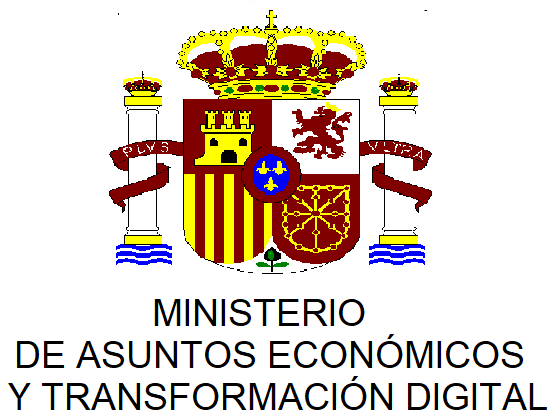 